 
Спряжение глаголов (общее понятие)Организационная структура урока 
Распознавание лица и числа глаголовОрганизационная структура урокаПисьменное деление с остатком на двузначное число
(учебник, с. 58)организационная структура (сценарий) урокаПрием письменного деления на двузначное число
(учебник, с. 59)организационная структура (сценарий) урокаПрием письменного деления на двузначное число
(учебник, с. 60)организационная структура (сценарий) урока  И. С. Никитин «Русь»Организационная структура урокаРесурсный материал к урокуБИОГРАФИЯ И. С. НИКИТИНАИван Саввич Никитин родился 21 сентября 1824 года на окраине Воронежа, в маленьком домике над рекой, в семье купца, владельца небольшого свечного завода. Отец мечтал, что сын станет ученым лекарем, но этой мечте не суждено было сбыться. Торговля отца прогорела, и чтобы не разориться окончательно, он завел постоялый двор, где останавливались на ночлег возчики, которые приезжали в город с обозами. Иван помогал отцу, приходилось ему и торговать на базаре. Все тяготы взрослой жизни взял на себя маленький Ваня. Ему пришлось очень много работать, чтобы заработать на хлеб. Все свободное время он отдавал чтению, начал писать стихи.Поэт долго не решался их напечатать, показать другим. И первое напечатанное стихотворение Никитина «Русь» принесло ему известность, скоро он выпустил целый сборник своих стихотворений, на вырученные средства впоследствии открыл книжный магазин и библиотеку. С. Д. Дрожжин «Родине»Организационная структура урокаБИОГРАФИЯ С. Д. ДРОЖЖИНАСпиридон Дмитриевич Дрожжин родился в 1848 году в семье крепостного, учился у деревенского дьяка (пояснить: церковный служитель) грамоте «две неполных зимы». В 12 лет был отправлен родителями из родного села в Тверской губернии в г. Петербург, «в люди». Юному Спиридону было нелегко, зарабатывая на жизнь, приходилось мыть полы в трактирах. Конечно, в этот период жизни автор особенно понимает, что значит для человека Родина, как тяжело быть на чужой стороне.Мечта об учении не осуществилась, он начал скитаться по России, работая продавцом в лавках, лакеем. У поэта было огромное желание учиться. В 16 лет впервые будет сочинять. В 1873 году в журнале «Грамотей» впервые появится его публикация. Постепенно начнет знакомиться с писателями. Они были заинтересованы его необычной судьбой, стали ему помогать, благодаря им он мог печататься в столичных журналах. Дрожжин вошел в Московский товарищеский кружок писателей из народа. А. В. Жигулин «О, Родина»Организационная структура урокаОбобщение по разделу «Родина».
Проверочная работаОрганизационная структура урока Е. С. Велтистов «Приключения Электроника»Организационная структура урокаТип урокаОсвоение нового материалаПедагогические задачиСоздать условия для ознакомления с понятиями «спряжение глагола», «личное окончание глагола»; совершенствовать умение спрягать глаголы в настоящем и будущем времени; способствовать развитию умений определять лицо глагола в предложении по форме личного местоимения, указывать время и число глаголов, выделять личные окончания глаголов; содействовать воспитанию интереса к русскому языку, культуры учебного труда на урокеПланируемые предметные результатыПознакомятся с понятиями «спряжение глагола», «личное окончание глагола»; научатся определять лицо глагола 
в предложении по форме личного местоимения; указывать время и число глаголов; выделять личные окончания глаголов; спрягать глаголы в настоящем и будущем времени; орфоэпически правильно произносить слова; соотносить глагол с вопросом, на который он отвечаетМетапредметные УУДПознавательные: целенаправленно слушать учителя (одноклассников), решая познавательную задачу; анализировать изучаемые факты языка с выделением их отличительных признаков, осуществлять синтез как составление целого 
из частей (под руководством учителя); регулятивные: принимать и сохранять цель и учебную задачу, соответствующую этапу обучения (определенному этапу урока), с помощью учителя; понимать выделенные ориентиры действий 
(в заданиях учебника, справочном материале учебника – памятках) при работе с учебным материалом; коммуникативные: участвовать в диалоге; слушать и понимать других, высказывать свою точку зрения на события, поступки; выполняя различные роли в группе, сотрудничать в совместном решении проблемы (задачи)Личностные 
результатыОсмысливать и принимать базовые ценности: «благородство», «дружба», «понимание», «сочувствие», «добро», 
«терпение», «родина», «природа», «семья», «мир», «настоящий друг», «справедливость», «народ», «национальность», «желание понимать друг друга», «желание понимать позицию другого» и т. д.; пользоваться формами самооценивания и взаимооценивания на урокеЭтап урокаСодержание деятельности учителяСодержание деятельности учащегося
(осуществляемые действия)Формируемые способы 
деятельности учащегося1234II. Актуализация знаний.Проверка домашнего задания (рабочая тетрадь, задание 99).Проверяет домашнее задание. Проводит беседу о проделанной работе.– Прочитайте стихотворение Е. Лаврентьевой. – Назовите глагол в неопределенной форме.– Укажите время других глаголов.Отвечают на вопросы учителя. Рассказывают 
о выполненной дома работе. Указывают время глаголов.Филин стать решил (прош. вр.) певцом:– Не ударю (наст. вр.) в грязь лицом!У меня отличный слух. –И запел (прош. вр.) он басом: У-у-ух!Объясняют значение выражения.Не ударю в грязь лицом – не подвести.Выдвигать гипотезу и обосновывать ее. Осуществлять актуализацию личного жизненного опыта. Слушать 
в соответствии с целевой установкойМинутка чистописания.Проводит минутку чистописания.– Запишите буквосочетания и слова.– Образуйте от данных слов и запишите имена прилагательные.Выполняют чистописание.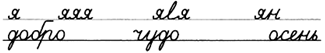 Выдвигать гипотезу и обосновывать ее. Осуществлять актуализацию личного жизненного опыта. Слушать 
в соответствии с целевой установкойРабота над словами с непро-веряемым 
написаниемОрганизует работу над словами с непроверяемым написанием.– Запишите словарное слово в индивидуальные словарики, используя прием ассоциаций.(См. РМ, Приложение 2.)Записывают словарные слова в индивидуальный словарик.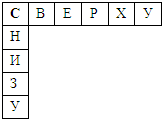 Выдвигать гипотезу и обосновывать ее. Осуществлять актуализацию личного жизненного опыта. Слушать 
в соответствии с целевой установкой III. Сообщение темы 
урока. Определение целей урокаЗадает вопросы. Комментирует ответы, предлагает сформулировать цель урока.– Разгадайте кроссворд, в который надо вписать глаголы, поставив их в неопределенную форму. Ключевое слово подскажет тему урока.– Прочитайте тему урока.– Определите цели урока, используя опорные
слова.– Сегодня мы узнаем, что такое спряжение, будем учиться спрягать глаголыОбсуждают тему урока. Отвечают на вопросы, формулируют цель урока. Под руководством
учителя определяют задачи урока.Глаголы для кроссворда.1. Прошу. 2. Терплю. 3. Соберу. 4. Пойму. 5. Бегу. 6. Тру. 7. Подниму. 8. Ловлю. 9. Берегу.Решают кроссворд. Читают ключевое слово 
«спряжение».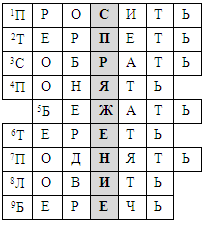 Принимать и сохранять учебную цель 
и задачу. Анализировать, 
находить общее и раз-
личия, делать выводы. Осознанно 
и произвольно строить 
речевое вы-
сказывание 
в устной 
формеIV. Объяснение нового 
материала. Наблюдение над языковым материалом.Организует работу по теме урока. Объясняет 
новый материал, отвечает на вопросы учеников.– Прочитайте предложения. Местоимения какого лица и числа пропущены?– Запишите составленные предложения. Определите лицо каждого местоимения. Можно ли пред-положить, что глагол тоже имеет форму лица?Выводят языковые закономерности, лежащие 
в основе изучаемого понятия или правила. Анализируют формулировку правила (понятия), данную в учебнике. Делают вывод.– Глаголы настоящего и будущего времени, 
как и личные местоимения, имеют форму лица. Глаголы имеют личные окончания. При измене-Осуществлять анализ объектов. Согласовывать усилия 
по решению учебной 
задачи Работа по учеб-нику (упражнение 163)Объясните свой ответ.– Определите лицо глагола в каждом предложении по лицу местоимения.– Определите время и число глаголов. Почему изменились окончания глаголов? Выделите окончаниянии глагола по лицам изменяется и окончание.Записывают составленные предложения. Определяют лицо глаголов.Я рисую (1-е л.). Ты рисуешь (2-е л.). Он рисует 
(3-е л.). Мы рисуем (1-е л.). Вы рисуете (2-е л.). Они рисуют (3-е л.). Я нарисую (1-е л.). Ты нарисуешь (2-е л.). Он нарисует (3-е л.). Мы нарисуем 
(1-е л.). Вы нарисуете (2-е л.). Они нарисуют 
(3-е л.).V. Первичное закрепление знаний.Работа по учебнику (упражнение 164).Задает вопросы. Комментирует и корректирует ответы. Наблюдает за работой учащихся. Помогает, при необходимости проверяет ответы. Комментирует выполнение заданий.– Прочитайте таблицу «Изменение глаголов 
по лицам и числам в форме настоящего и будущего времени».– Прочитайте вопросы, на которые отвечают 
глаголы в форме настоящего и будущего времени каждого лица и числа. Назовите глаголы в этом 
лице и числе, четко проговаривая их личные окончания.– Какая часть слова меняется при изменении 
глагола по лицам и числам?– Изменение глаголов по лицам и числам в форме настоящего и будущего времени называется спряжением.Выполняют дидактические упражнения, отвечают на вопросы, высказывают свое мнение. При-меняют новые знания на новом языковом мате-
риале. Выполняют аналитические упражнения. Участвуют в обсуждении вопросов по теме.Делают вывод: при изменении глаголов по лицам и числам в форме настоящего и будущего времени меняется окончание.Осуществлять анализ произведения. Осознанно и произвольно строить речевое высказывание в устной форме, обосновывать свое мнение. Согласовывать усилия по решению учебной 
задачи Работа по учебнику (упражнение 165).– Обсудите: какой из данных глаголов не изме-
няется по лицам и числам (не спрягается)? Объясните свой ответ.Работают в парах. Делают вывод: глагол «рассказал» не спрягается, так как стоит в форме прошедшего времени.Работа по учебнику (упражнение 166)– Запишите личные окончания глаголов каждого лица и числаЗаписывают личные окончания.VI. Дальнейшая работа 
по закреплению и обобщению приобретенных знаний и умений.Организует дискуссию, выслушивает мнения, подводит итог.(См. РМ, Приложение 3.)Обобщают способы действия по правилу, применяют на практике алгоритмические предписания, инструкции. Выполняют аналитико-синтетические упражнения, работу со словарями.Понимать 
на слух ответы одноклас-сников. Строить понятные для собеседника высказывания. Осущест-влять анализ 
с целью нахождения соответствия заданному эталону. АдекватноРабота в тетради (задание 100).Организует работу в рабочей тетради.– Прочитайте. Соедините линиями части предложения.Выполняют задание в рабочей тетради. Восстанавливают предложения.•  Глаголы настоящего и будущего времени изменяются по лицам и числам.•  Глаголы прошедшего времени изменяются 
по числам, в единственном числе – по родам.Понимать 
на слух ответы одноклас-сников. Строить понятные для собеседника высказывания. Осущест-влять анализ 
с целью нахождения соответствия заданному эталону. Адекватно Работа в тетради (задание 102)– Прочитайте. Проспрягайте данные глаголы.– Укажите время над глаголами 1-го лица единственного числа.– Выделите личные окончанияСпрягают глаголы. Выделяют личные окончания.использовать речевые сред-ства для решения различных коммуникативных задач. Делать 
выводы, извлекать информацию из раз-личных источниковVII. Итог урока. РефлексияОрганизует оценку результатов выполнения 
заданий на уроке, подведение итогов урока уча-
щимися.– Что особенно заинтересовало вас во время 
урока?– Что нового узнали на уроке?Оформляют знания, полученные на уроке, в виде устных ответов. Повторяют алгоритм действия по распознаванию понятия, по применению 
правил. Отвечают на вопросы. Определяют свое эмоциональное состояние на уроке. Проводят самооценку, рефлексию. (См. РМ, Приложение 4.)Осуществлять самоконтроль учебной деятельности– Что называют спряжением глагола?– Понравилась ли вам работа на уроке? Оцените себяДомашнее 
заданиеПроговаривает и объясняет домашнее задание. Формулирует задачи выполнения упражнения,
дает сопутствующие комментарии.– Выполнить задание 101 в рабочей тетрадиВнимательно слушают, задают уточняющие 
вопросыПринимать учебную задачу, планировать ее выполнениеТип урокаОсвоение нового материалаПедагогические задачиСоздать условия для ознакомления со способом определения лица и числа глаголов; совершенствовать умения выписывать глаголы в форме настоящего и будущего времени, определять их время, лицо и число; способствовать развитию навыка выделять личные окончания глаголов; содействовать воспитанию интереса к русскому языку, культуры учебного труда на урокеПланируемые предметные результатыПознакомятся со способом определения лица и числа глаголов; научатся выписывать глаголы в форме настоящего 
и будущего времени, определять их время, лицо и число; выделять личные окончания глаголов; соотносить глагол 
с вопросом, на который он отвечает; выполнять морфологический разбор слова; объяснять значение слов; выполнять синтаксический разбор предложения; определять тему текста; придумывать заголовок к тексту; определять тип текстаМетапредметные УУДПознавательные: анализировать, сравнивать, группировать различные объекты, явления, факты; делать выводы 
в результате совместной работы класса и учителя; подводить языковой факт под понятия разного уровня обобщения 
(предмет и слово, обозначающее предмет; слова, обозначающие явления природы, школьные принадлежности и др.); регулятивные: самостоятельно формулировать задание: определять цель, планировать алгоритм выполнения, корректировать работу по ходу выполнения, самостоятельно оценивать; использовать при выполнении задания справочники и словари; определять самостоятельно критерии оценивания, давать самооценку; коммуникативные: отстаивать свою точку зрения, соблюдая правила речевого этикета; аргументировать свою точку зрения с помощью фактов и дополнительных сведений; критично относиться к своему мнению; участвовать в работе группы, распределять роли, 
договариваться друг с другомЛичностные 
результатыОсознавать и принимать базовые ценности: «благородство», «дружба», «понимание», «сочувствие»; проявлять уважение к своему народу, другим народам, принимать ценности других народов; осознавать личностный смысл учения; планировать дальнейший образовательный маршрут; оценивать жизненные ситуации и поступки героев художественных текстов с точки зрения общечеловеческих норм, нравственных и этических ценностей, ценностей гражданина 
России; пользоваться формами самооценивания и взаимооценивания на урокеЭтап урокаСодержание деятельности учителяСодержание деятельности учащегося
(осуществляемые действия)Формируемые способы 
деятельности учащегосяI. Организация начала урокаПроверяет готовность к уроку, наличие общей установки на урок. Приветствует учащихся.– Проверим готовность к уроку.Долгожданный дан звонок – Начинается урок,Он пойдет ребятам впрокСообщают о готовности к уроку. Определяют уровень самоготовности (настроен ли я слушать учителя, воспринимать материал урока)Принимать 
и сохранять организационные задачиII. Актуализация знаний.Проверка домашнего задания (рабочая тетрадь, задание 101).Проверяет домашнее задание. Проводит беседу о проделанной работе.– Прочитайте отрывок из стихотворения И. Сурикова.– Укажите время глаголов.– Перечислите глаголы, которые спрягаются 
(изменяются по лицам и числам).Отвечают на вопросы учителя. Рассказывают о выполненной дома работе. Выполняют задание.Занялася (прош. вр.) заря –Скоро солнце взойдет (буд. вр.).Слышишь (наст. вр.)… чу!.. соловейЩелкнул (прош.вр.) где-то, поет (наст. вр.).Выделять существенную информацию 
из текста за-гадки. Выдвигать гипотезу и обосновывать ее. Осуществлять 
актуализацию личного жизненного опыта. Слушать 
в соответствии с целевой установкой. Минутка чистописания.Проводит минутку чистописания.– Запишите буквосочетания и слова.– Спишите загадку. Определите лицо, число и падеж местоимений.Выполняют чистописание.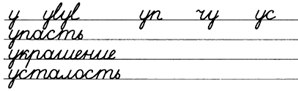 Выделять существенную информацию 
из текста за-гадки. Выдвигать гипотезу и обосновывать ее. Осуществлять 
актуализацию личного жизненного опыта. Слушать 
в соответствии с целевой установкой. Ты (2-е л., ед. ч., И. п.) упала              мне (1-е л., ед. ч., Д. п.) под ноги,Растянулась вдоль дороги.На меня (1-е л., ед. ч., В. п.)              ты (2-е л., ед. ч., И. п.) так похожа,Будто я (1-е л., ед. ч., И. п.) шагаю тоже.Принимать 
и сохранять учебную цель и задачу. Дополнять, уточнять высказанные мнения 
по существу 
полученного 
задания. Планировать свое действие в соответствии 
с поставленной задачей 
и условиями ее реализацииРабота над словами с непро-веряемым 
написаниемОрганизует работу над словами с непроверяемым написанием.– Отгадайте загадки:За трактором по полю ходит она, Отборного ей насыпают зерна. А где ее след чуть заметный ложится, Там буйно потом урожай колосится.                                                (Сеялка.)(См. РМ, Приложение 1.)Не сеет, не веет, зерно не метет,А его качество повышает.                                                (Веялка.)– Запишите словарные слова в индивидуальные словарики, используя прием ассоциаций.(См. РМ, Приложение 2.)Записывают словарные слова в индивидуальный словарик. 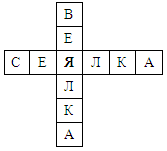 Принимать 
и сохранять учебную цель и задачу. Дополнять, уточнять высказанные мнения 
по существу 
полученного 
задания. Планировать свое действие в соответствии 
с поставленной задачей 
и условиями ее реализацииIII. Сообщение темы 
урока. Определение целей урокаЗадает вопросы. Комментирует ответы, предлагает сформулировать цель урока.– Прочитайте тему урока.– Определите цели урока, используя опорные 
словаОбсуждают тему урока. Отвечают на вопросы, формулируют цель урока. Под руководством 
учителя определяют задачи урока.– Сегодня на уроке мы научимся распознавать лицо и число глаголовПринимать и сохранять учебную 
задачу IV. Объяснение нового 
материала. Наблюдение над языковым материалом. Тест «Спряжение».Организует работу по теме урока. Объясняет новый материал, отвечает на вопросы учеников.Проводит тест по теме «Спряжение глаголов».– Выберите правильный ответ. 1. Глаголы…а) склоняются;б) спрягаются.2. У глаголов при спряжении изменяется…а) окончание;б) основа.3) Что называется спряжением?а) изменение глагола по падежам;б) изменение глагола по лицам и числам;в) изменение глагола по рода и числам.Выводят языковые закономерности, лежащие 
в основе изучаемого понятия или правила. Анализируют формулировку правила (понятия), данную в учебнике. Проводят наблюдения на материале связных текстов.Выбирают правильный ответ.Ключ:1 – б2 – а3 – бОсуществлять анализ 
объектовРабота по учебнику (упражнение 167)– Письменно проспрягайте глагол «молчу» 
в настоящем времени и глагол «пойду» в будущем времени. Выделите личные окончания глаголов.– Проверьте по таблицеСпрягают глаголы.Осуществлять анализ 
объектов V. Первичное закрепление знаний. Работа по учебнику (упражнение 169)Задает вопросы. Комментирует и корректирует ответы. Наблюдает за работой учащихся. Помогает, при необходимости проверяет ответы. Комментирует выполнение заданий.– Прочитайте. Что обозначают слова «сеялка», 
«метеорит»? Прочитайте значения этих слов
в толковом словаре учебника.– Выпишите глаголы в форме настоящего и будущего времени, определите их время, лицо и число. Выделите личные окончания глаголовВыполняют дидактические упражнения, отвечают на вопросы, высказывают свое мнение. 
Применяют новые знания на новом языковом 
материале. Выписывают глаголы в форме настоящего и будущего времени, определяют их время, лицо и число. Выделяют личные окончания глаголов.Буд (буд. вр., 3-е л., ед. ч.), не леч (наст. вр., 3-е л., мн. ч.), убер (буд. вр., 1-е л., мн. ч.), подмет (буд. вр., 1-е л., мн. ч.), лет 
(наст. вр., 3-е л., ед. ч.), выход (наст. вр., 
2-е л., мн. ч.), мига (наст. вр., 3-е л., мн. ч.), жд (наст. вр., 1-е л., ед. ч.), раста 
(буд. вр., 3-е л., ед. ч.).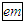 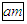 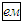 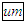 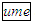 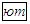 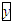 Выполняют разбор слова по составу.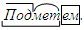 Выполняют морфологический разбор слова.(Без) слова – сущ., без чего?, нач. ф. – слово, 
неодушевленное, нарицательное, ср. р., 2-е скл., ед. ч., Р. п., дополнение.(Без) доброго (слова) – прилаг., без какого?, 
нач. ф. – добрый, ед. ч., ср. р., Р. п., определение.Выполняют звуко-буквенный разбор слова «снег».Выполняют синтаксический разбор предложения.Осознанно 
и произвольно строить 
речевое вы-
сказывание 
в устной форме, обосновывать свое мнение. Согласовывать усилия по решению учебной задачи. Осуществлять контроль по результатуУберем мы чисто двор. (Повествовательное, невосклицательное, простое, распространенное.)VI. Дальнейшая работа 
по закреплению и обобщению приобретенных знаний и умений.Работа по учебнику (упражнение 170).Организует дискуссию, выслушивает мнения, подводит итог. – Прочитайте. Определите тему текста, придумайте к нему заголовок. – Какую часть текста можно назвать описанием, 
а какую – повествованием? Объясните ответ.– Спишите описательную часть текста. Укажите над глаголами настоящего и будущего времени лицо и число, выделите окончания этих глаголов.(См. РМ, Приложение 3.)Обобщают способы действия по правилу, применяют на практике алгоритмические предписания, инструкции.Списывают описательную часть текста. Указывают лицо и число глаголов, выделяют их окончания.Посмотр (ед. ч., 2-е л.) на пеликана – ну 
и чудная птица. Голова маленькая, а клюв огромный, да еще под ним мешок из кожи вис 
(ед. ч., 3-е л.). В таком мешке мож (ед. ч., 
3-е л.) свободно поместиться целая утка.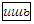 Выполняют разбор слова по составу.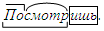 Строить понятные для собеседника высказывания. Осуществлять анализ с целью 
нахождения 
соответствия заданному 
эталону. Формулировать свое мнение 
и позицию. Строить монологические высказывания. Адекватно использовать речевые сред-ства для решения различных коммуникативных задач. Делать Работа в тетради (задание 103).Организует работу в рабочей тетради.– Прочитайте. Определите время, лицо и число глаголов.– Рядом с каждым глаголом напишите этот же глагол, но в форме другого числа.– Выделите личные окончания глаголов. Выполняют задание в рабочей тетради.Определяют время, лицо и число глаголов. Выделяют личные окончания.Объясн (буд. вр., 1-е л., ед. ч.) – объясн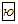 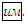 Говор (наст. вр., 2-е л., мн. ч.) – говор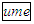 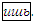 Чита (наст. вр., 3-е л., ед. ч.) – чита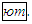 Извин (наст. вр., 2-е л., ед. ч.) – извин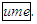 Строить понятные для собеседника высказывания. Осуществлять анализ с целью 
нахождения 
соответствия заданному 
эталону. Формулировать свое мнение 
и позицию. Строить монологические высказывания. Адекватно использовать речевые сред-ства для решения различных коммуникативных задач. Делать  Работа в тетради (задание 104)– Прочитайте. Распределите глаголы по группам в соответствии с их лицом и числом.– Выделите личные окончания глаголов.– Укажите время над глаголами 1-го лица множественного числаДелят глаголы на группы. Выделяют личные окончания.выводы, 
извлекать информацию из различных источников VII. Итог урока. РефлексияОрганизует оценку результатов выполнения 
заданий на уроке, подведение итогов урока уча-
щимися.– Что особенно заинтересовало вас во время 
урока?– Как определить лицо и число глаголов?– Понравилась ли вам работа на уроке? Оцените себяОформляют знания, полученные на уроке, в виде устных ответов. Повторяют алгоритм действия по распознаванию понятия, по применению 
правил.Отвечают на вопросы. Определяют свое эмоциональное состояние на уроке. Проводят самооценку, рефлексию. Проговаривают цель урока, определяют, достигнут результат или нет, высказываются о трудностях, с которыми встретились на урокеОсуществлять самоконтроль учебной деятельности Домашнее 
заданиеПроговаривает и объясняет домашнее задание. Формулирует задачи выполнения упражнения, 
дает сопутствующие комментарии.– Выполнить задание 105 в рабочей тетради, упражнение 168 в учебникеВнимательно слушают, задают уточняющие 
вопросыПринимать учебную задачу, планировать ее выполнениеЦель деятельности учителяСпособствовать развитию умений выполнять деление на двузначное число с остатком, решать задачи и уравнения, находить значения буквенных выражений, развитию логического мышленияТип урокаОсвоение новых знаний и способов действийПланируемые 
образовательные 
результатыПредметные (объем освоения и уровень владения компетенциями): научатся выполнять деление на двузначное число с остатком, решать задачи и уравнения, находить значения буквенных выражений.Метапредметные (компоненты культурно-компетентностного опыта/приобретенная компетентность): овладеют способностью понимать учебную задачу урока, отвечать на вопросы, обобщать собственные представления; слушают собеседника и ведут диалог, оценивают свои достижения на уроке; умеют вступать в речевое общение, пользоваться учебником.Личностные: проявляют интерес, переходящий в потребность к расширению знаний, к выполнению заданий, предложенных в учебнике или учителемметоды и формы 
обученияФормы: фронтальная, индивидуальная. Методы: словесный, наглядный, практическийОбразовательные 
ресурсы1. Математика. 3–4 классы : поурочные планы по программе «Школа России». – Волгоград : Учитель, 2012. – 1 электрон. опт. диск (CD-ROM).2. http://rusfolder.com/324745793. http://nsch. roo. minsk. edu. by/files/2012/02/ОборудованиеИнтерактивная доска (экран), компьютер, проекторОсновные понятия и терминыПисьменное деление с остатком на двузначное числоЭтапы 
урокаЭтапы 
урокаОбучающие 
и развивающие 
компоненты, 
задания 
и упражненияДеятельность учителяДеятельность
учащихсяФормыоргани-зации
взаимо-действияна урокеФормируемые умения
(универсальные 
учебные действия)Промежуточныйконтроль11234567I. Моти-
вация (самоопре-
деление) к учебной деятель-ностиI. Моти-
вация (самоопре-
деление) к учебной деятель-ностиЭмоциональная, психологическая и мотивационная подготовка учащихся к усвоению изучаемого материалаПриветствует учащихся, проверяет готовность класса и оборудования, эмоционально настраивает на учебную деятельность.Всегда оставайся удачливым, смелым,Пусть только попутные веют ветра!Но главное – что быТы в жизни ни делал,Пусть все это будет во имя добра!Слушают учителя.
Демонстрируют готовность к уроку, готовят рабочее место к урокуФронтальная, индивидуальнаяК – планируют учебное сотрудничество с учителем и сверстниками.Л – понимают значение знаний для человека и принимают его; проявляют интерес к изучаемому предмету, понимают его важностьНаблюдение учителя за организацией учащимися рабочего местаII. Сообщение темы, цели
урокаII. Сообщение темы, цели
урокаОзвучивает тему, цель урокаСлушают учителяФронтальная, индивидуальнаяР – принимают и сохраняют цели и задачи учебной деятельностиIII. Актуализация знанийIII. Актуализация знаний1. Проверка 
домашнего
задания.Проверяет наличие домашней работы в тетрадях.Фронтальная, индивидуальная.П – устанавливают математические отношения между объектами; делают выводы по аналогии и проверяют эти выводы; осознанно и произвольно строят речевые высказывания.Р – ориентируются в учебнике; контролируют учебные действия, Устные ответы, наблюдения учителя, выполненные задания.2. Устный счет:1) Задача 
на смекалку.Муравьишка был в гостях в соседнем муравейнике. Туда он шел пешком, а обратно ехал. Первую половину пути он ехал на гусенице – в 2 раза медленнее, чем шел пешком. А вторую половину пути он ехал на кузнечике – в 5 раз быстрее, чем шел пешком. – В гости Муравьишка добрался быстрее 
на время, которое он ехал обратно на кузнечике, так как пока он ехал на гусенице, он как Фронтальная, индивидуальная.П – устанавливают математические отношения между объектами; делают выводы по аналогии и проверяют эти выводы; осознанно и произвольно строят речевые высказывания.Р – ориентируются в учебнике; контролируют учебные действия, Устные ответы, наблюдения учителя, выполненные задания.На какой путь Муравьишка затратил времени меньше – в гости или обратно?раз мог бы весь путь пройти пешком.замечают допущенные ошибки; осознают правило контроля и успешно используют его в решении учебной задачи.К – строят речевое высказывание в устной форме, используя математическую терминологию; используют умение вести диалог, речевые коммуникативные средства.Л – осознают свои возможности в учении.2) Задание «Магический квадрат».Выполняют задания.замечают допущенные ошибки; осознают правило контроля и успешно используют его в решении учебной задачи.К – строят речевое высказывание в устной форме, используя математическую терминологию; используют умение вести диалог, речевые коммуникативные средства.Л – осознают свои возможности в учении.3) Арифметический диктант.•  Найдите разность чисел 600 и 310.•  Найдите произведение чисел 400 и 20.•  Запишите наибольшее трехзначное число и число на 5 единиц больше его.•  Запишите наименьшее четырехзначное число и число в 10 раз меньше его.•  Сколько квадратных миллиметров в 6 см2?•  Сколько квадратных дециметров в 100 см2?Выполняют задания.Индивидуальная.замечают допущенные ошибки; осознают правило контроля и успешно используют его в решении учебной задачи.К – строят речевое высказывание в устной форме, используя математическую терминологию; используют умение вести диалог, речевые коммуникативные средства.Л – осознают свои возможности в учении.ФизкультминуткаПредлагает выполнить движения согласно физкультминуткеВыполняют физкультминуткуФронтальнаяР – принимают и сохраняют учебную задачу.К – проявляют готовность слушать.Л – имеют установку 
на здоровый образ жизниВыполнение дви-жений 
соглас-
но инст-рукцииIV. Практическая деятельностьIV. Практическая деятельность1. Решение примеров.Деление с остатком на двузначное число.– Надо 324 разделить на 62; делим 324 на 60, а для этого делим 32 на 6, получим 5; проверяем: 62 · 5 = 310; вычитаем 310 из 324, получим 14 – это меньше, чем 62. Значит, при 
делении 324 на 62 в частном получится 5 
и в остатке 14.Объясняют решение 
по записям, данным 
на странице 58 (вверху).Фронтальная.П – осуществляют логические действия; владеют способами выполнения заданий поискового 
характера, базовыми предметными понятиями; используют знаково-сим-волические средстваЗнание 
и применение на практике письменного приема деле-ния наПосле решения нескольких примеров с таким подробным объяснением учитель может ввести краткое рассуждение.представления информации для решения практических задач, различные способы поиска информации.Р – принимают и сохраняют цели и задачи учебной деятельности, находят средства и способы 
ее осуществления; планируют, контролируют 
и оценивают учебные действия в соответствии 
с поставленной задачей 
и условиями ее выпол-нения.К – используют речевые средства для решения различных задач; проявляют готовность слушать собеседника, вести диа-лог; признают возможность существования различных точек зрения 
на обсуждаемую проблему; излагают и аргументируют свою позицию относительно обсуждаемой проблемы; владеют навыками конструктивного взаимодействия со взрослыми и сверстниками.двузначное число с остатком. Решение текстовых арифметических задач– Найдем частное чисел 268 и 32. Замените число 32 разрядным числом и объясните, как 268 разделить на 30.– Чтобы 268 разделить на 32, разделю 26 на 3, получится 8, умножу 32 на 8, получится 256;
вычту 256 из 268, получится 12; частное 8, 
остаток 12.представления информации для решения практических задач, различные способы поиска информации.Р – принимают и сохраняют цели и задачи учебной деятельности, находят средства и способы 
ее осуществления; планируют, контролируют 
и оценивают учебные действия в соответствии 
с поставленной задачей 
и условиями ее выпол-нения.К – используют речевые средства для решения различных задач; проявляют готовность слушать собеседника, вести диа-лог; признают возможность существования различных точек зрения 
на обсуждаемую проблему; излагают и аргументируют свою позицию относительно обсуждаемой проблемы; владеют навыками конструктивного взаимодействия со взрослыми и сверстниками.двузначное число с остатком. Решение текстовых арифметических задач№ 211, 216, примеры внизу страницы.Решают с объяснени-
ем и проверкой, записывая решение на доске и в тетрадях.представления информации для решения практических задач, различные способы поиска информации.Р – принимают и сохраняют цели и задачи учебной деятельности, находят средства и способы 
ее осуществления; планируют, контролируют 
и оценивают учебные действия в соответствии 
с поставленной задачей 
и условиями ее выпол-нения.К – используют речевые средства для решения различных задач; проявляют готовность слушать собеседника, вести диа-лог; признают возможность существования различных точек зрения 
на обсуждаемую проблему; излагают и аргументируют свою позицию относительно обсуждаемой проблемы; владеют навыками конструктивного взаимодействия со взрослыми и сверстниками.двузначное число с остатком. Решение текстовых арифметических задач2. Решение 
задач.№ 212.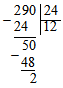 Ответ: космонавт был в полете 12 суток 
и 2 часа.Выполняют с комментированием.Фронтальная.представления информации для решения практических задач, различные способы поиска информации.Р – принимают и сохраняют цели и задачи учебной деятельности, находят средства и способы 
ее осуществления; планируют, контролируют 
и оценивают учебные действия в соответствии 
с поставленной задачей 
и условиями ее выпол-нения.К – используют речевые средства для решения различных задач; проявляют готовность слушать собеседника, вести диа-лог; признают возможность существования различных точек зрения 
на обсуждаемую проблему; излагают и аргументируют свою позицию относительно обсуждаемой проблемы; владеют навыками конструктивного взаимодействия со взрослыми и сверстниками.двузначное число с остатком. Решение текстовых арифметических задач№ 213.Разбор провести с теми учащимися, у кого решение задачи вызовет затруднения.После чтения задачи выделяют величины 
и записывают краткое условие в таблицу, затем решают задачу самостоятельно.Индивидуальная.представления информации для решения практических задач, различные способы поиска информации.Р – принимают и сохраняют цели и задачи учебной деятельности, находят средства и способы 
ее осуществления; планируют, контролируют 
и оценивают учебные действия в соответствии 
с поставленной задачей 
и условиями ее выпол-нения.К – используют речевые средства для решения различных задач; проявляют готовность слушать собеседника, вести диа-лог; признают возможность существования различных точек зрения 
на обсуждаемую проблему; излагают и аргументируют свою позицию относительно обсуждаемой проблемы; владеют навыками конструктивного взаимодействия со взрослыми и сверстниками.двузначное число с остатком. Решение текстовых арифметических задач1) 60 – 56 = 4 (га) – приходится на 432 кг.2) 432 : 4 = 108 (кг) – на 1 га.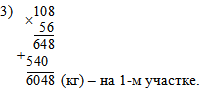 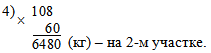 Ответ: 6 048 кг засеяли на 1-м участке, 
6 480 кг – на 2-м участке.Л – имеют развитую мотивацию учебной деятельности и личностного смысла учения; проявля-ют познавательный интерес к изучению учебного предмета; понимают важность и необходимость знаний в жизни человека3. Решение уравнений.№ 215Читают задания, составляют уравнения 
и решают их самостоятельно (с последующей проверкой).Индивидуальная.Л – имеют развитую мотивацию учебной деятельности и личностного смысла учения; проявля-ют познавательный интерес к изучению учебного предмета; понимают важность и необходимость знаний в жизни человека4. Задания 
из электронного приложения
к учебникуВыполняют заданияИндивидуальнаяЛ – имеют развитую мотивацию учебной деятельности и личностного смысла учения; проявля-ют познавательный интерес к изучению учебного предмета; понимают важность и необходимость знаний в жизни человекаV. Итоги урока.РефлексияV. Итоги урока.РефлексияОбобщение 
полученных на уроке сведений.Заключительная беседа.Выставление оценок– Что понравилось на уроке?– Что показалось непонятным?– Для чего нам нужны эти знания?Отвечают на вопросыФронтальная, индивидуальнаяП – ориентируютсяв своей системе знаний.Р – оценивают собственную деятельность на уроке.Л – проявляют интерес к предметуУстные ответы VI. Домаш-
нее заданиеИнструктаж по выполнению домашнего заданияС. 58, № 217, 218Задают уточняющие вопросыФронтальная, индивидуальнаяР – принимают и сохраняют учебную задачу, осуществляют поиск средств ее выполненияЦель деятельности учителяСпособствовать развитию умений составлять алгоритм письменного деления на двузначное число (в столбик), решать задачи и уравнения, преобразовывать величины, находить значения буквенных выражений, соблюдать порядок выполнения действий в числовых выраженияхТип урокаКомплексное применение знаний и способов действийПланируемые 
образовательные 
результатыПредметные (объем освоения и уровень владения компетенциями): научатся составлять алгоритм письменного деления 
на двузначное число (в столбик), решать задачи и уравнения, преобразовывать величины, находить значения буквенных выражений, соблюдать порядок выполнения действий в числовых выражениях.Метапредметные (компоненты культурно-компетентностного опыта/приобретенная компетентность): овладеют способ-ностью понимать учебную задачу урока, отвечать на вопросы, обобщать собственные представления; слушают собеседника и ведут диалог, оценивают свои достижения на уроке; умеют вступать в речевое общение, пользоваться учебником.Личностные: проявляют мотивацию учебной деятельности и личностного смысла изучения математикиметоды и формы 
обученияФормы: фронтальная, индивидуальная. Методы: словесный, наглядный, практическийОбразовательные 
ресурсы1. Математика. 3–4 классы : поурочные планы по программе «Школа России». – Волгоград : Учитель, 2012. – 1 электрон. опт. диск (CD-ROM).2. http://rusfolder.com/324745793. http://images.yandex.ru4. http://nsch. roo.minsk.edu.by/files/2012/025. http://math.all-tests.ru/node/323ОборудованиеИнтерактивная доска (экран), компьютер, проекторОсновные понятия и терминыПрием письменного деления на двузначное числоЭтапы 
урокаОбучающие 
и развивающие 
компоненты, 
задания 
и упражненияДеятельность учителяДеятельность
учащихсяФормыоргани-зации
взаимо-действияна урокеФормыоргани-зации
взаимо-действияна урокеФормируемые умения
(универсальные 
учебные действия)Формируемые умения
(универсальные 
учебные действия)ПромежуточныйконтрольПромежуточныйконтроль1234556677I. Моти-
вация (самоопре-
деление) к учебной деятель-ностиЭмоциональная, психологическая и мотивационная подготовка учащихся к усвоению изучаемого материалаПриветствует учащихся, проверяет готовность класса и оборудования, эмоционально настраивает на учебную деятельность.– Прозвенел звонок, а это значит, что наша встреча началась.Проводит релаксацию.– На ваших ладонях лежит цветок Добра. Чувствуете, он согревает вас: ваши руки,тело, душу. Вас обвевает теплый, ласковый ветерок, придает бодрость, заряжаетэнергией, будит воображение. Вот с таким настроением мы и начнем наш урок.Слушают учителя.
Принимают участие в диалоге с учителем.Демонстрируют готовность к уроку, готовят рабочее место к урокуФронтальная, индивидуальнаяФронтальная, индивидуальнаяК – планируют учебное сотрудничество с учителем и сверстниками; умеют оформлять свои мысли в устной форме, вступать в диалог, обмениваться мнениями.Л – понимают значение знаний для человека 
и принимают его; имеют желание учиться; проявляют интерес к изучаемому предмету, понимают его важностьК – планируют учебное сотрудничество с учителем и сверстниками; умеют оформлять свои мысли в устной форме, вступать в диалог, обмениваться мнениями.Л – понимают значение знаний для человека 
и принимают его; имеют желание учиться; проявляют интерес к изучаемому предмету, понимают его важностьУстные ответы, наблюдение учителя за организацией учащимися рабочего местаУстные ответы, наблюдение учителя за организацией учащимися рабочего местаII. Сообщение темы, цели урокаОзвучивает тему, цель урокаСлушают учителяФронтальная, индивидуальнаяФронтальная, индивидуальнаяР – принимают и сохраняют цели и задачи учебной деятельностиР – принимают и сохраняют цели и задачи учебной деятельности III. Актуализация знаний1. Проверка домашнего
задания.Проверяет наличие домашней работы в тетрадях.Фронтальная, индивидуальная.Фронтальная, индивидуальная.П – фиксируют математические отношения между объектами и группами объектов в знаково-символической форме 
(на моделях); делают выводы по аналогии и проверяют эти выводы; используют математические термины, знаки; осуществляют логические действия; владеют базовыми предметными понятиями, способами выполнения заданий поискового характера.Р – принимают и сохраняют цели и задачи учеб-ной деятельности; умеют находить способ решения учебной задачи и выполнять учебные действия в устной и письменной форме; проводить пошаговый контроль под руководством учителя, 
а в некоторых случаях – самостоятельно.К – обмениваются мнениями; умеют слушать друг друга, строить понятные для партнераП – фиксируют математические отношения между объектами и группами объектов в знаково-символической форме 
(на моделях); делают выводы по аналогии и проверяют эти выводы; используют математические термины, знаки; осуществляют логические действия; владеют базовыми предметными понятиями, способами выполнения заданий поискового характера.Р – принимают и сохраняют цели и задачи учеб-ной деятельности; умеют находить способ решения учебной задачи и выполнять учебные действия в устной и письменной форме; проводить пошаговый контроль под руководством учителя, 
а в некоторых случаях – самостоятельно.К – обмениваются мнениями; умеют слушать друг друга, строить понятные для партнераУстные ответы, наблюдения учителя, выполненные заданияУстные ответы, наблюдения учителя, выполненные задания2. Устный счет№ 224.– Заполните таблицу (вынести на доску).Выполняют задания.Фронтальная, индивидуальная.Фронтальная, индивидуальная.П – фиксируют математические отношения между объектами и группами объектов в знаково-символической форме 
(на моделях); делают выводы по аналогии и проверяют эти выводы; используют математические термины, знаки; осуществляют логические действия; владеют базовыми предметными понятиями, способами выполнения заданий поискового характера.Р – принимают и сохраняют цели и задачи учеб-ной деятельности; умеют находить способ решения учебной задачи и выполнять учебные действия в устной и письменной форме; проводить пошаговый контроль под руководством учителя, 
а в некоторых случаях – самостоятельно.К – обмениваются мнениями; умеют слушать друг друга, строить понятные для партнераП – фиксируют математические отношения между объектами и группами объектов в знаково-символической форме 
(на моделях); делают выводы по аналогии и проверяют эти выводы; используют математические термины, знаки; осуществляют логические действия; владеют базовыми предметными понятиями, способами выполнения заданий поискового характера.Р – принимают и сохраняют цели и задачи учеб-ной деятельности; умеют находить способ решения учебной задачи и выполнять учебные действия в устной и письменной форме; проводить пошаговый контроль под руководством учителя, 
а в некоторых случаях – самостоятельно.К – обмениваются мнениями; умеют слушать друг друга, строить понятные для партнераУстные ответы, наблюдения учителя, выполненные заданияУстные ответы, наблюдения учителя, выполненные задания№ 223.– Переведите единицы длины и площадиВыполняют заданиеИндивидуальнаяИндивидуальнаяП – фиксируют математические отношения между объектами и группами объектов в знаково-символической форме 
(на моделях); делают выводы по аналогии и проверяют эти выводы; используют математические термины, знаки; осуществляют логические действия; владеют базовыми предметными понятиями, способами выполнения заданий поискового характера.Р – принимают и сохраняют цели и задачи учеб-ной деятельности; умеют находить способ решения учебной задачи и выполнять учебные действия в устной и письменной форме; проводить пошаговый контроль под руководством учителя, 
а в некоторых случаях – самостоятельно.К – обмениваются мнениями; умеют слушать друг друга, строить понятные для партнераП – фиксируют математические отношения между объектами и группами объектов в знаково-символической форме 
(на моделях); делают выводы по аналогии и проверяют эти выводы; используют математические термины, знаки; осуществляют логические действия; владеют базовыми предметными понятиями, способами выполнения заданий поискового характера.Р – принимают и сохраняют цели и задачи учеб-ной деятельности; умеют находить способ решения учебной задачи и выполнять учебные действия в устной и письменной форме; проводить пошаговый контроль под руководством учителя, 
а в некоторых случаях – самостоятельно.К – обмениваются мнениями; умеют слушать друг друга, строить понятные для партнераУстные ответы, наблюдения учителя, выполненные заданияУстные ответы, наблюдения учителя, выполненные заданияIV. Изучение нового материалаОзнакомление 
с алгоритмом письменного 
деления на двузначное число782 : 23– Надо разделить 782 на 23. Назовите первое неполное делимое.– Сколько цифр будет в частном?– Как найти цифру десятков частного?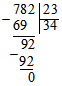 – 78 десятков.– Две.– Надо разделить 78 
на 23, для этого разделим 7 на 2, получится 3.ФронтальнаяФронтальнаяП – фиксируют математические отношения между объектами и группами объектов в знаково-символической форме 
(на моделях); делают выводы по аналогии и проверяют эти выводы; используют математические термины, знаки; осуществляют логические действия; владеют базовыми предметными понятиями, способами выполнения заданий поискового характера.Р – принимают и сохраняют цели и задачи учеб-ной деятельности; умеют находить способ решения учебной задачи и выполнять учебные действия в устной и письменной форме; проводить пошаговый контроль под руководством учителя, 
а в некоторых случаях – самостоятельно.К – обмениваются мнениями; умеют слушать друг друга, строить понятные для партнераП – фиксируют математические отношения между объектами и группами объектов в знаково-символической форме 
(на моделях); делают выводы по аналогии и проверяют эти выводы; используют математические термины, знаки; осуществляют логические действия; владеют базовыми предметными понятиями, способами выполнения заданий поискового характера.Р – принимают и сохраняют цели и задачи учеб-ной деятельности; умеют находить способ решения учебной задачи и выполнять учебные действия в устной и письменной форме; проводить пошаговый контроль под руководством учителя, 
а в некоторых случаях – самостоятельно.К – обмениваются мнениями; умеют слушать друг друга, строить понятные для партнераЗнание 
и применение письменного прие-ма деления на двузначное числоЗнание 
и применение письменного прие-ма деления на двузначное числоIV. Изучение нового материала– Как проверить, правильно ли нашли цифру десятков?– Надо 23 умножить 
на 3, получится 69, и вы-честь 69 из 78, получится 9; это меньше, чем 23, цифра 3 подходит.П – фиксируют математические отношения между объектами и группами объектов в знаково-символической форме 
(на моделях); делают выводы по аналогии и проверяют эти выводы; используют математические термины, знаки; осуществляют логические действия; владеют базовыми предметными понятиями, способами выполнения заданий поискового характера.Р – принимают и сохраняют цели и задачи учеб-ной деятельности; умеют находить способ решения учебной задачи и выполнять учебные действия в устной и письменной форме; проводить пошаговый контроль под руководством учителя, 
а в некоторых случаях – самостоятельно.К – обмениваются мнениями; умеют слушать друг друга, строить понятные для партнераП – фиксируют математические отношения между объектами и группами объектов в знаково-символической форме 
(на моделях); делают выводы по аналогии и проверяют эти выводы; используют математические термины, знаки; осуществляют логические действия; владеют базовыми предметными понятиями, способами выполнения заданий поискового характера.Р – принимают и сохраняют цели и задачи учеб-ной деятельности; умеют находить способ решения учебной задачи и выполнять учебные действия в устной и письменной форме; проводить пошаговый контроль под руководством учителя, 
а в некоторых случаях – самостоятельно.К – обмениваются мнениями; умеют слушать друг друга, строить понятные для партнера– Запишем. Назовите второе неполное делимое.– Найдите цифру единиц частного.– Проверьте эту цифру.– Запишем. Назовите частное.– Как проверить, правильно ли нашли частное?– Выполните проверку– 92 единицы.– Разделим 92 на 23, делим 9 на 2, получится 4.– 23 умножить на 4, получится 92. Все единицы разделились, цифра 4 подходит.34.– Надо 23 умножить 
на 34; если разделили правильно, то получится 782по коммуникации речевые высказывания, задавать вопросы с целью 
получения необходимой для решения проблемы информации; формулируют и аргументируют свое мнение относительно обсуждаемой проблемы.Л – способны адекватно рассуждать о причинах своего успеха или неуспеха в учении, связывая успехи с усилиями, трудолюбием; проявляют познавательный интерес 
к изучению учебного предмета; понимают важность и необходимость изучения математики в жизни человека.по коммуникации речевые высказывания, задавать вопросы с целью 
получения необходимой для решения проблемы информации; формулируют и аргументируют свое мнение относительно обсуждаемой проблемы.Л – способны адекватно рассуждать о причинах своего успеха или неуспеха в учении, связывая успехи с усилиями, трудолюбием; проявляют познавательный интерес 
к изучению учебного предмета; понимают важность и необходимость изучения математики в жизни человека.– Запишем. Назовите второе неполное делимое.– Найдите цифру единиц частного.– Проверьте эту цифру.– Запишем. Назовите частное.– Как проверить, правильно ли нашли частное?– Выполните проверку– 92 единицы.– Разделим 92 на 23, делим 9 на 2, получится 4.– 23 умножить на 4, получится 92. Все единицы разделились, цифра 4 подходит.34.– Надо 23 умножить 
на 34; если разделили правильно, то получится 782по коммуникации речевые высказывания, задавать вопросы с целью 
получения необходимой для решения проблемы информации; формулируют и аргументируют свое мнение относительно обсуждаемой проблемы.Л – способны адекватно рассуждать о причинах своего успеха или неуспеха в учении, связывая успехи с усилиями, трудолюбием; проявляют познавательный интерес 
к изучению учебного предмета; понимают важность и необходимость изучения математики в жизни человека.по коммуникации речевые высказывания, задавать вопросы с целью 
получения необходимой для решения проблемы информации; формулируют и аргументируют свое мнение относительно обсуждаемой проблемы.Л – способны адекватно рассуждать о причинах своего успеха или неуспеха в учении, связывая успехи с усилиями, трудолюбием; проявляют познавательный интерес 
к изучению учебного предмета; понимают важность и необходимость изучения математики в жизни человека.V. Первич-ное закреплениеРабота 
по учебнику, 
с. 59.№ 219.Примеры внизу страницы.Читают по учебнику план объяснения деления (вверху), а затем, руководствуясь им, объясняют решение примеров из № 219, записывая их на доске и в тетради.Фронтальная.Фронтальная.по коммуникации речевые высказывания, задавать вопросы с целью 
получения необходимой для решения проблемы информации; формулируют и аргументируют свое мнение относительно обсуждаемой проблемы.Л – способны адекватно рассуждать о причинах своего успеха или неуспеха в учении, связывая успехи с усилиями, трудолюбием; проявляют познавательный интерес 
к изучению учебного предмета; понимают важность и необходимость изучения математики в жизни человека.по коммуникации речевые высказывания, задавать вопросы с целью 
получения необходимой для решения проблемы информации; формулируют и аргументируют свое мнение относительно обсуждаемой проблемы.Л – способны адекватно рассуждать о причинах своего успеха или неуспеха в учении, связывая успехи с усилиями, трудолюбием; проявляют познавательный интерес 
к изучению учебного предмета; понимают важность и необходимость изучения математики в жизни человека.Выполненное 
задание.Выполненное 
задание.V. Первич-ное закреплениеФизкультминуткаПредлагает выполнить движения согласно физкультминуткеВыполняют физкультминуткуФронтальнаяФронтальнаяР – принимают и сохраняют учебную задачу.К – проявляют готовность слушать.Л – имеют установку 
на здоровый образ жизниР – принимают и сохраняют учебную задачу.К – проявляют готовность слушать.Л – имеют установку 
на здоровый образ жизниВыполнение дви-жений 
соглас-
но инст-рукцииВыполнение дви-жений 
соглас-
но инст-рукции VI. Практическая деятельность1. Решение 
задач.№ 220 (под руководством учителя).– Прочитайте задачу. Что значит «десятую часть»? (Все строительные материалы разделили на десять частей и взяли одну такую часть.)– А что значит «двенадцатую часть»? (Все строительные материалы разделили на двенадцать частей и взяли одну такую часть.)1) 3360 : 10 = 336 (т) – извести.2) 3360 : 12 = 280 (т) – цемента.336 – 280 = 56 (т).Ответ: на 56 тонн больше доставлено извести, чем цемента.Читают задачу и записывают ее решение 
с подробным объяснением.Читают задачу и записывают ее решение 
с подробным объяснением.Фронтальная, индивидуальная.Фронтальная, индивидуальная.П – устанавливают причинно-следственные связи; осознанно и произвольно строят речевые высказывания; осуществляют логические действия; владеют способами выполнения заданий поискового и творческого характера.Р – осуществляют контроль, коррекцию, оценку, волевую саморегуляцию в ситуации затруднения.К – понимают различные позиции в подходе к решению учебной задачи, задают вопросы для их уточнения, четко и аргументированно высказывают свои оценки и предложения.Л – осуществляют смыслообразование; осознают ответственность за общее дело; проявляют познава-П – устанавливают причинно-следственные связи; осознанно и произвольно строят речевые высказывания; осуществляют логические действия; владеют способами выполнения заданий поискового и творческого характера.Р – осуществляют контроль, коррекцию, оценку, волевую саморегуляцию в ситуации затруднения.К – понимают различные позиции в подходе к решению учебной задачи, задают вопросы для их уточнения, четко и аргументированно высказывают свои оценки и предложения.Л – осуществляют смыслообразование; осознают ответственность за общее дело; проявляют познава-Устные ответы, записи в тетради№ 221.5 т = 5000 кг.4 т 500 кг = 4500 кг.1) 5000 – 4500 = 500 (кг).2) 5000 : 500 = 10.Ответ: в 10 раз слон тяжелее лошади.Решают самостоятельно с последующей проверкой.Решают самостоятельно с последующей проверкой.Фронтальная, индивидуальная.Фронтальная, индивидуальная.П – устанавливают причинно-следственные связи; осознанно и произвольно строят речевые высказывания; осуществляют логические действия; владеют способами выполнения заданий поискового и творческого характера.Р – осуществляют контроль, коррекцию, оценку, волевую саморегуляцию в ситуации затруднения.К – понимают различные позиции в подходе к решению учебной задачи, задают вопросы для их уточнения, четко и аргументированно высказывают свои оценки и предложения.Л – осуществляют смыслообразование; осознают ответственность за общее дело; проявляют познава-П – устанавливают причинно-следственные связи; осознанно и произвольно строят речевые высказывания; осуществляют логические действия; владеют способами выполнения заданий поискового и творческого характера.Р – осуществляют контроль, коррекцию, оценку, волевую саморегуляцию в ситуации затруднения.К – понимают различные позиции в подходе к решению учебной задачи, задают вопросы для их уточнения, четко и аргументированно высказывают свои оценки и предложения.Л – осуществляют смыслообразование; осознают ответственность за общее дело; проявляют познава-Устные ответы, записи в тетради2. Геометрическая головоломка.Числовой треугольник со стороной 17В кружках треугольника расставьте все 
девять значащих цифр так, чтобы сумма 
их на каждой стороне составляла 17.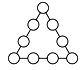 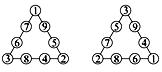 Фронтальная, индивидуальная.Фронтальная, индивидуальная.П – устанавливают причинно-следственные связи; осознанно и произвольно строят речевые высказывания; осуществляют логические действия; владеют способами выполнения заданий поискового и творческого характера.Р – осуществляют контроль, коррекцию, оценку, волевую саморегуляцию в ситуации затруднения.К – понимают различные позиции в подходе к решению учебной задачи, задают вопросы для их уточнения, четко и аргументированно высказывают свои оценки и предложения.Л – осуществляют смыслообразование; осознают ответственность за общее дело; проявляют познава-П – устанавливают причинно-следственные связи; осознанно и произвольно строят речевые высказывания; осуществляют логические действия; владеют способами выполнения заданий поискового и творческого характера.Р – осуществляют контроль, коррекцию, оценку, волевую саморегуляцию в ситуации затруднения.К – понимают различные позиции в подходе к решению учебной задачи, задают вопросы для их уточнения, четко и аргументированно высказывают свои оценки и предложения.Л – осуществляют смыслообразование; осознают ответственность за общее дело; проявляют познава-Устные ответы, записи в тетради3. Задания 
из электронного приложения
к учебникуВыполняют заданияИндивидуальнаяИндивидуальнаятельный интерес к изучению предметного курса; понимают важность 
и необходимость изучения математики в жизни человекательный интерес к изучению предметного курса; понимают важность 
и необходимость изучения математики в жизни человекаVII. Итоги урока.РефлексияОбобщение 
полученных на уроке сведений.Заключительная беседа.Выставление оценок– Какая информация для вас оказалась новой?– Что хотели бы уточнить?– Что показалось непонятным?– Как оцениваете свою деятельность на уроке?Отвечают на вопросыФронтальная, индивидуальнаяФронтальная, индивидуальнаяП – ориентируютсяв своей системе знаний – отличают новое от уже известного.Р – оценивают собственную деятельность 
на уроке.Л – проявляют интерес к предметуП – ориентируютсяв своей системе знаний – отличают новое от уже известного.Р – оценивают собственную деятельность 
на уроке.Л – проявляют интерес к предметуУстные ответыУстные ответыVIII. Домаш-нее заданиеИнструктаж по выполнению домашнего заданияС. 59, № 222, 225Задают уточняющие вопросыФронтальная, индивидуальнаяФронтальная, индивидуальнаяР – принимают и сохраняют учебную задачу, осуществляют поиск средств ее выполненияР – принимают и сохраняют учебную задачу, осуществляют поиск средств ее выполненияЦель деятельности учителяСпособствовать развитию умений составлять алгоритм письменного деления, рассмотрев деление пяти- и шестизначных чисел на двузначное (в столбик), решать задачи и сравнивать их решения, решать уравнения, соблюдать порядок выполнения действий в числовых выраженияхТип урокаКомплексное применение знаний и способов действийПланируемые 
образовательные 
результатыПредметные (объем освоения и уровень владения компетенциями): научатся составлять алгоритм письменного деления, рассмотрев деление пяти- и шестизначных чисел на двузначное (в столбик), решать задачи и сравнивать их решения, решать уравнения, соблюдать порядок выполнения действий в числовых выражениях.Метапредметные (компоненты культурно-компетентностного опыта/приобретенная компетентность): овладеют способ-ностью понимать учебную задачу урока, отвечать на вопросы, обобщать собственные представления; слушают собеседника и ведут диалог, оценивают свои достижения на уроке; умеют вступать в речевое общение, пользоваться учебником.Личностные: представляют значение математических знаний в жизни человека, при изучении других школьных дисциплинметоды и формы 
обученияФормы: фронтальная, индивидуальная. Методы: словесный, наглядный, практическийОбразовательные 
ресурсы1. Математика. 3–4 классы : поурочные планы по программе «Школа России». – Волгоград : Учитель, 2012. – 1 электрон. опт. диск (CD-ROM).2. http://rusfolder.com/324745793. http://nsch.roo.minsk.edu.by/files/2012/02/ОборудованиеИнтерактивная доска (экран), компьютер, проекторОсновные понятия и терминыПрием письменного деления на двузначное числоЭтапы 
урокаОбучающие 
и развивающие 
компоненты, 
задания 
и упражненияДеятельность учителяДеятельность
учащихсяФормыоргани-зации
взаимо-действияна урокеФормируемые умения
(универсальные 
учебные действия)Промежуточныйконтроль1234567I. Моти-
вация (самоопре-
деление) к учебной деятель-ностиЭмоциональная, психологическая и мотивационная подготовка учащихся к усвоению изучаемого материалаПриветствует учащихся, проверяет готовность класса и оборудования, эмоционально настраивает на учебную деятельность.Я настрой себе нашел,Чтобы быть везучим.У меня все хорошо,А будет еще лучше!Повторю сто раз его –Разойдутся тучи.У меня все хорошо,А будет еще лучше!Слушают учителя.
Демонстрируют готовность к уроку, готовят рабочее место к урокуФронтальная, индивидуальнаяК – планируют учебное сотрудничество с учителем и сверстниками.Л – понимают значение знаний для человека и принимают его; имеют желание учиться; проявляют интерес к изучаемому предмету, понимают его важностьНаблюдение учителя за организацией учащимися рабочего местаII. Сообщение темы, цели
урокаС. 60Определяют тему, цель урокаФронтальная, индивидуальнаяР – принимают и сохраняют цели и задачи учебной деятельностиIII. Актуализация знаний1. Проверка 
домашнего
задания.Проверяет наличие домашней работы в тетрадях.Фронтальная, индивидуальная.П – делают выводы по аналогии и проверяют эти выводы; осмысленно читают тексты математического содержания в соответствии с поставленными целями и задачами;Устные ответы, наблюдения учителя, выполненные задания.2. Устный счет:1) Задание 
«Цепочка».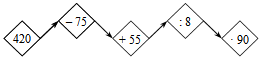 Выполняют задания.используют математические термины, символы 
и знаки; владеют логическими действиями, базовыми предметными понятиями, способами выполнения заданий творческого и поискового характера.Р – принимают и сохраняют цели и задачи учебной деятельности; осуществляют поиск средств для выполнения учебной задачи; умеют находить способ решения учебной задачи и выполнять учебные действия в устной и письменной форме.К – понимают различные позиции в подходе к решению учебной задачи, задают вопросы для их уточнения, четко и аргументированно высказывают свои оценки и предложения; умеют слушать и вести диалог; формулируют и аргументируют свое мнение относительно обсуждаемой проблемы; владеют2) Задание «Арифметические ребусы».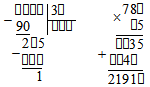 Решают ребусы.Фронтальная.используют математические термины, символы 
и знаки; владеют логическими действиями, базовыми предметными понятиями, способами выполнения заданий творческого и поискового характера.Р – принимают и сохраняют цели и задачи учебной деятельности; осуществляют поиск средств для выполнения учебной задачи; умеют находить способ решения учебной задачи и выполнять учебные действия в устной и письменной форме.К – понимают различные позиции в подходе к решению учебной задачи, задают вопросы для их уточнения, четко и аргументированно высказывают свои оценки и предложения; умеют слушать и вести диалог; формулируют и аргументируют свое мнение относительно обсуждаемой проблемы; владеют3) Геометрическое задание.– Посчитайте, сколько прямоугольников 
на чертеже.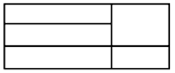 Выполняют задание.Фронтальная.используют математические термины, символы 
и знаки; владеют логическими действиями, базовыми предметными понятиями, способами выполнения заданий творческого и поискового характера.Р – принимают и сохраняют цели и задачи учебной деятельности; осуществляют поиск средств для выполнения учебной задачи; умеют находить способ решения учебной задачи и выполнять учебные действия в устной и письменной форме.К – понимают различные позиции в подходе к решению учебной задачи, задают вопросы для их уточнения, четко и аргументированно высказывают свои оценки и предложения; умеют слушать и вести диалог; формулируют и аргументируют свое мнение относительно обсуждаемой проблемы; владеютФизкультминуткаПредлагает выполнить движения согласно физкультминуткеВыполняют физкультминуткуФронтальнаяиспользуют математические термины, символы 
и знаки; владеют логическими действиями, базовыми предметными понятиями, способами выполнения заданий творческого и поискового характера.Р – принимают и сохраняют цели и задачи учебной деятельности; осуществляют поиск средств для выполнения учебной задачи; умеют находить способ решения учебной задачи и выполнять учебные действия в устной и письменной форме.К – понимают различные позиции в подходе к решению учебной задачи, задают вопросы для их уточнения, четко и аргументированно высказывают свои оценки и предложения; умеют слушать и вести диалог; формулируют и аргументируют свое мнение относительно обсуждаемой проблемы; владеютВыполнение дви-жений 
соглас-
но инст-рукцииIV. Практическая деятельность1. Решение 
примеров.Примеры вверху страницы.– Объясните, как выполнено деление.Фронтальная, индивидуальная.используют математические термины, символы 
и знаки; владеют логическими действиями, базовыми предметными понятиями, способами выполнения заданий творческого и поискового характера.Р – принимают и сохраняют цели и задачи учебной деятельности; осуществляют поиск средств для выполнения учебной задачи; умеют находить способ решения учебной задачи и выполнять учебные действия в устной и письменной форме.К – понимают различные позиции в подходе к решению учебной задачи, задают вопросы для их уточнения, четко и аргументированно высказывают свои оценки и предложения; умеют слушать и вести диалог; формулируют и аргументируют свое мнение относительно обсуждаемой проблемы; владеютРешение примеров, текстовых арифметических задач№ 226.– Выполните деление, пользуясь планом решения (с. 59).Объясняют, как выполнено деление.Фронтальная, индивидуальная.используют математические термины, символы 
и знаки; владеют логическими действиями, базовыми предметными понятиями, способами выполнения заданий творческого и поискового характера.Р – принимают и сохраняют цели и задачи учебной деятельности; осуществляют поиск средств для выполнения учебной задачи; умеют находить способ решения учебной задачи и выполнять учебные действия в устной и письменной форме.К – понимают различные позиции в подходе к решению учебной задачи, задают вопросы для их уточнения, четко и аргументированно высказывают свои оценки и предложения; умеют слушать и вести диалог; формулируют и аргументируют свое мнение относительно обсуждаемой проблемы; владеютРешение примеров, текстовых арифметических задач№ 229.Выполняют задание.способами конструктивного взаимодействия со взрослыми и сверстниками.Л – осознают свои возможности в учении; способны адекватно рассуждать о причинах своего успеха или неуспеха 
в учении, связывая успехи с усилиями, трудолюбием; проявляют познавательный интерес к изучению учебного предмета; понимают важность 
и необходимость изучения математики в жизни человека2. Решение 
задач.№ 227 (1) (под руководством учителя).1) 8 + 6 = 14 (ч).2) 350 : 14 = 25 (км/ч) – скорость теплохода.3) 25 · 8 = 200 (км).4) 25 · 6 = 150 (км).Ответ: теплоход прошел 200 км в первый день, 150 км – во второй.Проверяют вычислением, верны ли равенства.Вариант I – задача 1, вариант II – задача 2. Записывают условие 
и решение в тетрадь, 
1–2 ученика – на открытую доску.способами конструктивного взаимодействия со взрослыми и сверстниками.Л – осознают свои возможности в учении; способны адекватно рассуждать о причинах своего успеха или неуспеха 
в учении, связывая успехи с усилиями, трудолюбием; проявляют познавательный интерес к изучению учебного предмета; понимают важность 
и необходимость изучения математики в жизни человека№ 227 (2) (под руководством учителя).1) 8 – 6 = 2 (ч).2) 50 : 2 = 25 (км/ч) – скорость теплохода.3) 25 · 8 = 200 (км).4) 25 · 6 = 150 (км).Ответ: теплоход прошел 200 км в первый день, 150 км – во второй.способами конструктивного взаимодействия со взрослыми и сверстниками.Л – осознают свои возможности в учении; способны адекватно рассуждать о причинах своего успеха или неуспеха 
в учении, связывая успехи с усилиями, трудолюбием; проявляют познавательный интерес к изучению учебного предмета; понимают важность 
и необходимость изучения математики в жизни человека– Сравните задачи. Чем они похожи?– В задачах идет речь 
о теплоходах, которые были в пути 2 дня.способами конструктивного взаимодействия со взрослыми и сверстниками.Л – осознают свои возможности в учении; способны адекватно рассуждать о причинах своего успеха или неуспеха 
в учении, связывая успехи с усилиями, трудолюбием; проявляют познавательный интерес к изучению учебного предмета; понимают важность 
и необходимость изучения математики в жизни человека– Сравните решения этих задач. Что можно сказать об этих задачах?– Разные данные.– Они обратные.№ 228.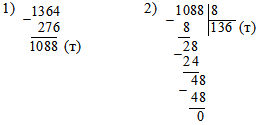 Ответ: 136 тонн гречихи продалиРешают самостоятельно.Индивидуальная.3. Задания 
из электронного приложения
к учебникуВыполняют заданияИндивидуальнаяV. Итоги урока.РефлексияОбобщение
полученных на уроке сведений.Заключительная беседа.Выставление оценок– Чему учились на уроке?– Какой материал повторили?– Где и когда вы можете применить свои знания на практике?Отвечают на вопросыФронтальная, индивидуальнаяП – ориентируютсяв своей системе знаний – отличают новое от уже известного.Р – оценивают собственную деятельность 
на уроке.Л – проявляют интерес к предметуУстные ответыVI. Домаш-
нее заданиеИнструктаж по выполнению домашнего заданияС. 60, № 230, 231Задают уточняющие вопросыФронтальная, индивидуальнаяР – принимают и сохраняют учебную задачу, осуществляют поиск средств ее выполненияТип урока: освоение нового материалаТип урока: освоение нового материалаТип урока: освоение нового материалаПедагогические задачи: познакомить учащихся с творчеством И. С. Никитина,; создать условия для знакомства с понятием «риторический вопрос»; раскрыть красоту русской природы в произведениях поэта; продолжить работу над обогащением словарного запаса; развивать выразительность речи, творческое воображение, умение понимать чувства поэта; воспитывать любовь к чтению, желание читать произведения родных поэтов, гордость за родной крайПедагогические задачи: познакомить учащихся с творчеством И. С. Никитина,; создать условия для знакомства с понятием «риторический вопрос»; раскрыть красоту русской природы в произведениях поэта; продолжить работу над обогащением словарного запаса; развивать выразительность речи, творческое воображение, умение понимать чувства поэта; воспитывать любовь к чтению, желание читать произведения родных поэтов, гордость за родной крайПедагогические задачи: познакомить учащихся с творчеством И. С. Никитина,; создать условия для знакомства с понятием «риторический вопрос»; раскрыть красоту русской природы в произведениях поэта; продолжить работу над обогащением словарного запаса; развивать выразительность речи, творческое воображение, умение понимать чувства поэта; воспитывать любовь к чтению, желание читать произведения родных поэтов, гордость за родной крайПланируемые результатыПланируемые результатыПланируемые результатыПредметные:познакомятся с произведением Ивана Саввича Никитина «Русь», с понятием «риторический вопрос»; научатся: задавать вопросы по прочитанному произведению, находить на них ответы в тексте; работать с текстом произведения в поэтической форме; определять тему, главную мысль, характеризовать героев произведения; находить средства художественной выразительностиМетапредметные:Познавательные: уметь ориентироваться в художественной книге; осуществлять самостоятельный и целенаправленный выбор книги, поиск необходимой информации в произведении живописи (тема, главная мысль, композиция); соотносить произведения живописи с литературным текстом.Регулятивные: самостоятельно составлять план урока: определять тему, цели и задачи урока, планировать действия по выполнению задач урока, оценивать выполненные действия, фиксировать по ходу урока и в конце урока удовлетворенность/неудовлетворенность своей работой на уроке (с помощью шкал, значков «+» и «–», «?»).Коммуникативные: соблюдать правила взаимодействия в паре и группе (распределение обязанностей, составление плана совместных действий, умение договориться о совместных действиях)Личностные: осознавать эстетическую ценность произведения, проявляющуюся в оригинальности и индивидуальности авторского мировоззренияЭтап урокаСодержание деятельности учителяСодержание деятельности обучающегося
(осуществляемые действия)Формируемые способы деятельности учащегосяI. Актуализация опорных знаний.Проверка домашнего заданияПроверяет домашнее задание. Проводит беседу о проделанной работеОтвечают на вопросы учителя. Рассказывают о выполненной дома работе. Читают и объясняют смысл пословиц о РодинеОсуществлять актуализацию личного жизненного опытаII. Сообщение темы урока. Определение целей урокаЗадает вопросы. Комментирует ответы, предлагает сформулировать цель урока.– Прочитайте тему урока. Определите цели урока, используя опорные слова:– Поднимите руку, кто это произведение еще не читал. Как вы думаете, о чем это произведение?– Сегодня на уроке будем учиться правильному 
и осознанному чтению, ориентироваться в тексте 
и высказывать свою точку зрения; познакомимся 
с биографией И. С. Никитина. Мы познакомимся 
со стихотворением, которое он впервые напечатал и которое ему принесло известность. Кто запомнил, как оно называется?– Русским читателям XIX века имя поэта стало известно после стихотворения «Русь». Оно понравилось всем. Поэт-самоучка сразу стал знаменитым. Видимо, Никитин сумел выразить в стихотворении то, что жило в сердце каждого русского человекаОбсуждают тему урока. Отвечают на вопросы учителя, формулируют цель урока. По названию произведения определяют тематическую и эмоциональную направленность текста, выделяют главных героев. Под руководством учителя определяют задачи чтения и составляют план чтения.Дополняют предложение.– Наша задача сегодня на уроке – разобраться, понять, почему это стихотворение нашло отклик в душах многих россиянПринимать и сохранять учебную цель и задачу. Анализировать, находить общее и различия, делать выводы. Осознанно и произвольно строить речевое высказывание в устной формеIII. Подготовка к восприятию произведения. Знакомство 
с биографией поэтаРассказывает о творчестве И. С. Никитина, свой рассказ сопровождает показом его портрета 
(см. ресурсный материал)Слушают рассказ учителя, рассматривают фотографии, портрет автора стихотворения. Задают вопросы о творчестве Ники-
тинаОсуществлять анализ объектов с опорой на визуализацию, выделять последовательность развития сюжетаIV. Работа над содержанием текста.Работа с толковым словарем.Первичное 
чтение произ-веденияПроводит словарную работу.– Объясните значения слов, выражений, записанных на доске. Проверьте свои ответы по толковому 
словарю.– Подумайте, почему это стихотворение принесло славу Никитину?Читает стихотворение.– Какое впечатление произвело на вас это стихотво-
рение?– Как удалось Никитину описать бескрайние просторы Руси? Найдите в тексте.– Что такое эпитет?– Найдите эпитеты, изображающие силу и мощь Руси.– В своем стихотворении Иван Саввич Никитин восхищается мужеством и героизмом русского народа, рассказывая об историческом событии. – Найдите в тексте строки, повествующие о войне.– Прочитайте строки, в которых говорится, как русский народ откликнулся на призыв защитить Россию.– Найдите строки в стихотворении, рассказывающие о победеРаботают с толковым словарем.Шатер голубых небес – бескрайнее ясное 
небо.Грань степей – горизонт. Цепи гор-великанов – стена высоких гор. По степям в моря реки катятся – реки впадают в моря.Нивы зрелые, что камыш, тихо движутся – колосья пшеницы, ржи, ячменя от ветра склоняются.Мурава лугов ковром стелется – густая 
трава.Подымает грудь море синее – от непогоды волнуется.Курганы – холмы.– Его восхищение богатством и простором Руси, гордость поэта за свою Родину, за ее героический народ.Прослушивают текст. Отвечают на вопрос, определяют жанр произведения. Отвечают на вопросы учителя. Доказывают, аргументируют свою точку зрения.Отмечают особенность стихотворения: его плавность, распевность чтения, сходство с былиной. – Эпитет – образное определение, прибавляемое к названию предмета для большей выразительности.– Эпитеты: Русь державная, родина православная, в красе царственной, поля чистого, воля смелая, богатырских сил, старины святой, громких подвиговОсуществлять анализ произведения. Осознанно и произвольно строить речевое высказывание в устной форме, обосновывать свое мнение. Согласовывать усилия по решению учебной задачи. 
Осуществлять контроль по результатуV. Повторное чтение и анализ произведенияОрганизует повторное, выборочное чтение и обсуждение содержания произведения.Организует дискуссию, выслушивает мнения, подводит итог. – По характеру стихосложения что напоминает это произведение?– Как вам кажется, почему так напевно и торжественно звучит это стихотворение, по звучанию своему 
похоже на протяжную песню? Есть ли рифма в стихо-творении?– Стихотворение «Русь» длинное. Попробуем разбить его на 4 части. Первая часть – 10 строф – заканчивается словами: «Широко ты, Русь, по лицу земли / В красе царственной развернулася».– Перечитаем по цепочке отрывок. Но помните, что ошибку в чтении допускает тот, кто интонационно присоединяет последнюю строку в четверостишии к предыдущей, третьей строке. Необходима пауза после третьей строки. Этого хотел поэт, поэтому и выделил слова «зеленеется», «великанами» в отдельную строку.– Что вызывает восхищение поэта, когда он описывает родину? Как удается Никитину описать бескрайние просторы Руси? – Где «горами лед ходит по морю»? Как мы называем эти ледяные горы?– Что видят люди, когда «подымается грудь море синее»?– Какие приемы использует поэт в этих строках?– О какой неприглядной тьме говорит поэт, и что он называет «пожаром небес»?– Какими словами автор подчеркивает величие Руси?– Как можно озаглавить 1-ю часть? – Прочитайте следующие 4 четверостишия. С какой интонацией следует читать каждое?– К кому обращены эти вопросы?– Поэт задает эти вопросы, потому что не знает ответа? Или поэт знает ответ на свои вопросы?– Такие вопросы, ответ на которые заранее известен, называют РИТОРИЧЕСКИМИ.– Как озаглавим 2-ю часть? – После риторических вопросов начинается 3-я часть, в которой поэт вспоминает героическое прошлое нашей Родины. Знаете ли вы, о каких победах Руси напоминает поэт? Зачитайте и прокомментируйте.– Как он называет врагов?– Где поэт стелет постель для незваных гостей?– Как в стихотворении называет битву?– В чем усматривает поэт силу России? Почему она победила Францию?– Прочитайте строки, в которых поэт рассказывает о единстве русского народа в дни суровых испытаний.– Прочитайте строки, в которых рассказывается о гибели армии Наполеона.– Этими словами заканчивается 3-я часть. Как ее можно озаглавить?– Какие слова выбирает поэт, рассказывая о том, что никто не мог завоевать Русскую землю?– Прочитайте. Здесь поэт пишет о своей гордости настоящим, а не прошлым своей Родины и объясняется в любви к ней.– Как можно озаглавить 4-ю часть?– Как следует читать последние два четверостишия?– Перечитайте стихотворение, найдите, какими словами-синонимами Никитин заменяет слово «Русь».– Какие чувства и мысли владели автором, когда он создавал свое произведение? Почему вы так думаете?– На слова стихотворений Никитина создано более 60 романсов и песен. Прослушивание музыкальной записиЧитают произведение. Взаимодействуют с учителем во время опроса, осуществляемого во фронтальном режиме. Участвуют в коллективной беседе и дискуссии, корректируют, изменяют свою точку зрения. Делают выводы и свои ответы подтверждают выдержками из текста произведения.– Стихотворение напоминает народную песню, оно напевно. Поэт писал его былинным стихом.– Рифмы нет. В народных стихах ее часто не бывает. Но в стихотворение ритм важнее рифмы. В былинах три ударения в строке. Два из них стоят на третьем от начала и на третьем от конца слогов, а третье ударение располагается свободно. Такой же ритм в стихотворение «Русь».– Былины воспевают богатырей – защитников страны. Могучую, как богатырь, страну поэт хочет восславить стихами, подобными народным. Родина – не только степи, горы. Родина – это народ. И о народе Никитин хочет рассказать, используя приемы, присущие народной поэзии. На эти приемы мы обязательно обратим внимание.– Эпитеты: белый пух; море синее, мгла непроглядная, поле чистое, старина святая, лях гордый, туча темная, мать сыра земля, свет белый, слава громкая, Русь могучая, краса царственная…– Восхищение вызывает необъятность 
Родины.– Айсберги – ледяные горы.– Люди видят волны.– Автор использует олицетворение и сравнение.– Непроглядная тьма бывает на севере полярной ночью, небо там иногда освещается северным сиянием.– «Русь державная, в красе царственной».– 1-я часть – «Необъятная, царственная Русь».– С вопросительной интонацией.– Эти вопросы обращены к Родине.– Конечно, он знает ответ на задаваемые вопросы. Более того, он уверен, что и читатель тоже знает и на все вопросы ответит утвердительно.– 2-я часть – «Риторические вопросы».– Нашествие татаро-монгольского ига, война с Польшей, война с французами.– Гость незваный, туча черная, гроза.– Под сугробами стелет постель для незваных гостей.– Битва – кровавый пир.– Сила России в единстве, на борьбу поднялся весь народ.– 3-я часть – «Русь непобедимая».– 4-я часть – «Объяснение в любви к Родине».– Торжественно, взволнованно.– Русь (синонимы) – Родина, мама, современное: Отечество, Россия, ОтчизнаВыразительно читать. Пони-мать на слух ответы обуча-ющихся. Слушать собеседника. Строить понятные для собеседника высказывания. Аргументировать свою точку зрения. Осуществлять анализ с целью нахождения соответствия заданному эталону. Формулировать свое мне-ние и позицию. Строить монологические высказывания. Адекватно использовать речевые средства для решения различных коммуникативных задач. Делать выводы, извлекать информацию из различных источников. Аргументировать свою позицию. Планировать свое действие в соответствии с поставленной задачей и условиями ее реализации. Учитывать мнение соседа по партеVI. Домашнее заданиеОбъясняет домашнее задание. Подготовить выразительное чтение стихотворенияВнимательно слушают, задают уточняющие вопросыСохранять учебные задачиVII. Итог урока. РефлексияОрганизация подведения итогов урока обучающимися. Оценка результатов выполнения заданий, в том числе и чтения. Предлагает оценить работу на уроке. Проводит беседу по вопросам:– С каким произведением вы сегодня познакомились? Кто его автор? Понравилось ли вам произведение? Какие чувства оно у вас вызвало? О чем заставляет задуматься?– Понравилась ли вам работа на уроке? Оцените себя Отвечают на вопросы. Определяют свое эмоциональное состояние на уроке. Проводят самооценку, рефлексию Осуществлять 
самоконтроль учебной деятельностиТип урока: освоение нового материалаТип урока: освоение нового материалаТип урока: освоение нового материалаПедагогические задачи: познакомить учащихся с произведениями С. Д. Дрожжина; создать условия для раскрытия смысла стихотворения «Родине»; научить анализировать произведение через слова автора, выразительные средства; научить чувствовать поэзию слова, выражать свое мнение; развивать навык выразительного чтения, поэтический вкус, образное мышление, грамотную речь, творческое воображение, интерес к творчеству поэта, к поэзии в целом; воспитывать патриотические чувства, любовь и уважение к Родине, к родному краю, бережное к нему отношение Педагогические задачи: познакомить учащихся с произведениями С. Д. Дрожжина; создать условия для раскрытия смысла стихотворения «Родине»; научить анализировать произведение через слова автора, выразительные средства; научить чувствовать поэзию слова, выражать свое мнение; развивать навык выразительного чтения, поэтический вкус, образное мышление, грамотную речь, творческое воображение, интерес к творчеству поэта, к поэзии в целом; воспитывать патриотические чувства, любовь и уважение к Родине, к родному краю, бережное к нему отношение Педагогические задачи: познакомить учащихся с произведениями С. Д. Дрожжина; создать условия для раскрытия смысла стихотворения «Родине»; научить анализировать произведение через слова автора, выразительные средства; научить чувствовать поэзию слова, выражать свое мнение; развивать навык выразительного чтения, поэтический вкус, образное мышление, грамотную речь, творческое воображение, интерес к творчеству поэта, к поэзии в целом; воспитывать патриотические чувства, любовь и уважение к Родине, к родному краю, бережное к нему отношение Планируемые результатыПланируемые результатыПланируемые результатыПредметные:познакомятся с произведением С. Д. Дрожжина «Родине»;научатся: задавать вопросы по прочитанному произведению, находить на них ответы в тексте; читать вслух бегло, осознанно, без искажений, выразительно, передавая свое отношение к прочитанному, выделяя при чтении важные по смыслу словаМетапредметные:Познавательные: замечать в литературных текстах сравнения и эпитеты, анализировать их назначение в тексте, использовать авторские сравнения и эпитеты в своих творческих работах.Регулятивные: формулировать учебную задачу урока в мини-группе (паре), принимать ее, сохранять на протяжении всего урока, периодически сверяя свои учебные действия с заданной задачей; фиксировать по ходу урока и в конце урока удовлетворенность/неудовлетворенность своей работой на уроке.Коммуникативные: оценивать достижения участников групповой или парной работы по выработанным критериямЛичностные: проявлять доброжелательность по отношению к одноклассникам в дискуссияхЭтап урокаСодержание деятельности учителяСодержание деятельности обучающегося
(осуществляемые действия)Формируемые способы деятельности учащегосяI. Актуализация опорных знаний.Проверка домашнего заданияПроверяет домашнее задание. Проводит беседу о проделанной работеОтвечают на вопросы учителя. Рассказывают о выполненной дома работе. Выразительно читают стихотворение И. С. Никитина «Русь»Осуществлять актуализацию личного жизненного опытаII. Сообщение темы урока. Определение целей урокаЗадает вопросы. Комментирует ответы, предлагает сформулировать цель урока.– Продолжает поэтическую тетрадь стихотворение поэта, который вырос на Волге, которому близки и понятны были народные радости и печали и в стихах которого воспевается крестьянин-труженик, родная природа.– Вспомним некоторые произведения этого поэта. – Вспомнили, кому принадлежат эти произведения? – Да, автор этих стихотворений – Спиридон Дрожжин. – Стихотворение, которое мы прочитаем сегодня, называется «Родине». – Прочитайте тему урока. Определите цели урока, используя опорные слова.– Поднимите руку, кто это произведение еще не читал.– Как вы думаете, о чем это произведение?– Сегодня на уроке будем учиться правильному и осознанному чтению, ориентироваться в тексте и высказывать свою точку зрения; познакомимся с биографией 
С. Д. ДрожжинаОбсуждают тему урока. Отвечают на вопросы учителя, формулируют цель урока. По названию произведения определяют тематическую и эмоциональную направленность текста, выделяют главных героев. Под руководством учителя определяют задачи чтения и составляют план чтения.Заранее подготовленные ученики читают стихотворения поэта (см. ресурсный материал).– Спиридону ДрожжинуПринимать и сохранять учебную цель и задачу. Осознанно и произвольно строить речевое высказывание в устной форме. Осуществлять контроль по результатуIII. Подготовка к восприятию произведения. Знакомство 
с биографией С. ДрожжинаРассказывает о творчестве поэта, свой рассказ сопровождает показом портрета автора произведения. (См. ресурсный материал.)Слушают рассказ учителя, рассматривают фотографии, портрет поэта. Задают вопросы о его творчествеОсуществлять анализ объектов с опорой 
на визуализацию, выделять последовательность развития сюжетаIV. Работа над содержанием текста.Работа с толковым словарем.Первичное чтение произ-веденияПроводит словарную работу.– Объясните значения слов, выражений, записанных на доске. Проверьте свои ответы по толковому словарю.Учитель выразительно читает стихотворение. – Каким чувством проникнуто стихотворение? – Из каких строчек это видно? Прочитайте. – Что испытывает поэт, стоя на берегу Волги, окидывая взглядом бескрайний простор родных мест? – Испытывали ли вы когда-нибудь подобное чувство? – Как нужно читать стихотворение? – Почему так считаете? – Какой изображает автор родную природу?– Что ему особенно дорого? Далее следует упражнение в чтении стихотворения Работают с толковым словарем.Молитвенно – когда просят Бога, вскидывают глаза, просят, благодарят за что-то.Чарующий (простор) – прекрасный, великолепный.Приветные (приветных деревень) – гостеприимные, рады гостям.Прослушивают текст. Отвечают на вопросы учителя. Доказывают, аргументируют свою точку зрения.– Родной, волшебной, свободной, мощной, сильной, красивой, великой, святой, то есть чистой душой.– Поэту дороги просторы, река Волга, народ, во всем слышит голос РодиныОсознанно и произвольно строить речевое высказывание в устной форме, обосновывать свое мнение. Согласовывать усилия по решению учебной задачиV. Повторное чтение и анализ произведенияОрганизует повторное, выборочное чтение и обсуждение содержания произведения.– Какие чувства испытывает поэт к Родине? Однокоренное слово к слову «родина» – «родной»… А ведь только родному, близкому человеку можно посвятить нежные строки.– Чтобы передать эти чувства, автор использует поэтические приемы. Какие? Попробуйте найти их в произведении.– Где Родина поэта? – Объясните строки «стою недвижим я».– Как представляете чарующий простор? Как бы изобразили красками?– Когда более красивой находит поэт Родину?– С чем сравнивает приход весны? Почему? – Чем восхищается поэт? – А когда труд приносит радость?– Каким поэт называет труд? Как понимаете?– Что значит «грудь наполняется восторгом»?– Когда поэт испытывает наибольший восторг?– Что значит «наедине»?– Что слышит поэт? – В чем он проявляется?– А какие еще голоса у Родины? Что видит поэт? – Какой называет Родину? – Объясните слова: необъятная, святая, большая, единственная, неповторимая, дорогаяЧитают произведение по цепочке. Взаимодействуют с учителем во время опроса, осуществляемого во фронтальном режиме. Участвуют в коллективной беседе и дискуссии. Делают выводы и свои ответы подтверждают выдержками из текста произведения.– Поэт испытывает любовь, нежность.– Автор использует эпитеты, метафоры, гиперболы, олицетворения.– Эпитет – определение, придающее выражению образность и эмоциональность, подчеркивающее один из признаков предмета. 
«Волгою родной», «чарующий простор», «темные леса», «приветных деревень», «великой и святой».– Олицетворение: «в каждом шелесте листов, твой голос узнаю».– Родина поэта – у берегов Волги.– Чарующий простор – поля, озера, леса, луга, деревни…– Труд на благо народа, на свое благо.– Поэт слышит голос Родины.– Голос проявляется в шелесте.– Поэт видит мощь, силу, красоту в силе народа, в его трудолюбии, в готовности защищать Родину.– Поэт называет Родину великой, святойВыразительно читать. Пони-мать на слух ответы обуча-ющихся. Слушать собеседника. Строить понятные для собеседника высказывания. Аргументировать свою точку зрения. Осуществлять анализ с целью нахождения соответствия заданному эталону. Формулировать свое мнение и позициюVI. Домашнее заданиеОбъясняет домашнее задание. Подготовить выразительное чтение стихотворения 
С. Д. Дрожжина «Родине». Сделать рисунок к стихотворению; написать мини-сочинение на одну из тем: «Течет река Волга», «Лето в деревне», «Город мой – Родина моя» Внимательно слушают, задают уточняющие вопросыОсознавать, принимать, сохранять учебные 
задачиVII. Итог урока. РефлексияОрганизация подведения итогов урока обучающимися. Оценка результатов выполнения заданий, в том числе и чтения. Предлагает оценить работу на уроке. Проводит беседу по вопросам:– С каким произведением вы сегодня познакомились? Кто его автор?– Понравилось ли вам произведение? Какие чувства оно у вас вызвало? О чем заставляет задуматься?– Понравилась ли вам работа на уроке? – А сейчас я предлагаю каждому из вас оценить свой вклад в достижение цели, поставленной в начале урока. На ваших столах лежат бланки телеграмм разных цветов. Если вы считаете, что сегодня на уроке активно работали, прошу опустить в почтовый конверт бланк красного цвета, работали, но не активно – бланк зеленого цвета, были пассивны – синего цвета, предварительно написав, от кого данная телеграмма Отвечают на вопросы. Определяют свое эмоциональное состояние на уроке. Проводят самооценку, рефлексию Осуществлять 
самоконтроль учебной деятельностиТип урока: освоение нового материалаТип урока: освоение нового материалаТип урока: освоение нового материалаПедагогические задачи: создать условия для знакомства учащихся с произведениями русских поэтов второй половины XX века о родине; работать над развитием мышления, речи обучающихся; формировать умения проникать в смысл прочитанного, обобщать и выделять главное; развивать способность эмоционально откликаться на прочитанное и услышанное; воспитывать чувство гордости за свою Родину и любовь к родному краюПедагогические задачи: создать условия для знакомства учащихся с произведениями русских поэтов второй половины XX века о родине; работать над развитием мышления, речи обучающихся; формировать умения проникать в смысл прочитанного, обобщать и выделять главное; развивать способность эмоционально откликаться на прочитанное и услышанное; воспитывать чувство гордости за свою Родину и любовь к родному краюПедагогические задачи: создать условия для знакомства учащихся с произведениями русских поэтов второй половины XX века о родине; работать над развитием мышления, речи обучающихся; формировать умения проникать в смысл прочитанного, обобщать и выделять главное; развивать способность эмоционально откликаться на прочитанное и услышанное; воспитывать чувство гордости за свою Родину и любовь к родному краюПланируемые результатыПланируемые результатыПланируемые результатыПредметные:познакомятся с произведением А. В. Жигулина «О, Родина»; научатся: читать вслух бегло, осознанно, без искажений, выразительно, передавая свое отношение к прочитанному, выделяя при чтении важные по смыслу слова, соблюдая паузы между предложениями и частями текста; читать наизусть; задавать вопросы по прочитанному произведению, находить на них ответы в тексте; делиться своими впечатлениями о прочитанных книгах, участвовать в диалогах и дискуссиях о прочитанных книгахМетапредметные:Познавательные: предлагать вариант решения нравственной проблемы, исходя из своих нравственных установок и ценностей.Регулятивные: формулировать учебную задачу урока в мини-группе (паре), принимать ее, сохранять на протяжении всего урока, периодически сверяя свои учебные действия с заданной задачей; осознавать смысл и назначение позитивных установок на успешную работу.Коммуникативные: строить диалог в паре или группе, задавать вопросы на осмысление нравственной проблемыЛичностные: осознанно готовиться к урокам литературного чтения, выполнять заданияЭтап урокаСодержание деятельности учителяСодержание деятельности обучающегося
(осуществляемые действия)Формируемые способы деятельности учащегосяI. Актуализация опорных знаний.Проверка домашнего заданияПроверяет домашнее задание. Проводит беседу о проделанной работеОтвечают на вопросы учителя. Рассказывают о выполненной дома работе. Выразительно читают стихотворение С. Д. Дрожжина «Родине» и мини-сочинения на заданные темы, устраивают выставку рисунковОсуществлять актуализацию личного жизненного опыта II. Сообщение темы урока. Определение целей урокаЗадает вопросы. Комментирует ответы, предлагает сформулировать цель урока.– Прочитайте тему урока. Определите цели урока, используя опорные слова.– Поднимите руку, кто это произведение еще не читал.– Как вы думаете, о чем это произведение?– Сегодня на уроке будем учиться правильному и осознанному чтению, ориентироваться в тексте и высказывать свою точку зрения; познакомимся с биографией А. В. ЖигулинаОбсуждают тему урока. Отвечают на вопросы учителя, формулируют цель урока. По названию произведения определяют тематическую и эмоциональную направленность текста, выделяют главных героев. Под руководством учителя определяют задачи чтения и составляют план чтения.– Познакомиться с новыми произведениями, научиться читать их выразительно через анализ языковых средств и построение партитуры произведения.– Развивать умение сравнивать, рассуждать, развивать познавательную активность.– Воспитывать любовь к малой и большой Родине, формировать активную жизненную позицию в качестве гражданина своего ОтечестваПринимать и сохранять учебную цель и задачу. Анализировать, делать выводы. Осознанно и произвольно строить речевое высказывание в устной формеIII. Подготовка к восприятию произведения. Знакомство 
с биографией А. В. Жигу-
линаРассказывает о творчестве поэта, свой рассказ сопровождает показом портрета Жигулина.В 1930 году в Воронеже, в семье крестьянина, родился Анатолий Владимирович Жигулин. После окончания средней школы поступил в Воронежский сельскохозяйственный институт. Стихи начал писать еще в школе. Первые стихи его были напечатаны в 1949 г. Произведения поэта воссоздают эпизоды довоенного детства, кажущиеся уже бесконечно далекими, обыденные пейзажи, воплощающие для поэта образ родины.В 1948 году Жигулин был репрессирован как член нелегальной организации Коммунистической партии 
молодежи, был осужден на 10 лет лагерей, срок отбывал на Колыме. В 1954 году был полностью оправдан. Годы, проведенные в лагере, нашли свое отражение в поэзииСлушают рассказ учителя, рассматривают фотографии, портрет А. В. Жигулина. Задают вопросы о его творчестве Осуществлять анализ объектов с опорой 
на визуализацию, выделять последовательность развития сюжетаIV. Работа над содержанием текста.Работа с толковым словарем.Первичное чтение произ-веденияПроводит словарную работу.– Объясните значения слов, выражений, записанных на доске. Проверьте свои ответы по толковому 
словарю.– О чем вы думаете, что вам вспоминается, когда слышите слово «родина»? – Да, услышав это такое родное и близкое слово, каждый вспоминает что-то свое, дорогое и понятное ему: укромные уголки, любимые места, друзей, родителей и многое-многое другое. – С годами детские воспоминания становятся еще ярче, еще острее. – О большой и малой Родине сложено немало стихов, песен. Одно из них написал поэт Анатолий Жигулин. Учитель читает стихотворение А. В. Жигулина 
«О, Родина! В неярком блеске…».– Какой вам представилась родина в стихотворении А. В. Жигулина? – Какое настроение создает это стихотворение? – Какими чувствами оно наполнено? – Какие строки показались вам особенно душевными, проникновенными? Прочитайте их. – В каких словах заключена главная мысль стихотво-рения? – Как вы их понимаете? Далее следует упражнение в чтении стихотворения Работают с толковым словарем.Жнивье – поле, на котором сжат хлеб или другие зерновые.Взор – взгляд.Трепетный – волнующий.Любить без памяти – любить очень сильно.Проселок – грунтовая дорога между небольшими населенными пунктами.Перелесок – небольшой лес, отделенный полянами от других лесных участков.Исцеление – душевное излечение.Утешение – успокоение.Прослушивают текст. Отвечают на вопросы учителя. Доказывают, аргументируют свою точку зренияОсуществлять анализ произведения. Осознанно и произвольно строить речевое высказывание в устной форме, обосновывать свое мнение. Согласовывать усилия по решению учебной задачи. Договариваться и приходить к общему мнению при работе в паре. Учитывать мнение соседа по партеV. Повторное чтение и анализ произведенияОрганизует повторное, выборочное чтение и обсуждение содержания произведения. Организует дискуссию, выслушивает мнения, подводит итог. – Прочитайте стихотворение про себя, приготовьтесь к чтению вслух.– Прочитайте первую строфу. К кому обращается автор? – Как вы об этом догадались? Что любит автор? Найдите в первой строфе. Что такое пролески, перелески?– Найдите первую строчку. Как понимать выражение «в неярком блеске»? К чему относится это выражение? Давайте попробуем соединить первую и третью строчки первой строфы. Прочитайте.– Читаем вторую строфу. Можно ли сразу сказать, о чем говорится во второй строфе? – Назовите, что он любит?– О какой белоствольной роще идет речь?– О чем говорит слово «шорох», что автор хотел показать этим словом? – Прочитайте вторую строчку. О каком дыме идет речь? – Что еще волнует автора?– Почему ржавый крест?– Прочитайте четвертую строчку. О каком холмике со звездой говорится в стихотворении? – Перечислите еще раз своими словами, что особенно дорого автору.– Почитайте третью строфу. Какие слова вам непо-
нятны? – Как вы понимаете первые две строчки этой строфы?– А почему обиды и прощения пройдут? – Что видит в своей Родине поэт? Почему?– Прочитайте первое и последнее предложения этого стихотворения.– Чем является Родина для автора этого стихотво-
рения?Читают произведение про себя. Взаимодействуют с учителем во время опроса, осуществляемого во фронтальном режиме. Участвуют в коллективной беседе и дискуссии. Делают выводы и свои ответы подтверждают выдержками из текста произведения.– Автор обращается к Родине.– Автор любит пролески, перелески. – В первой строфе говорится о любви к Ро-
дине.– Во второй строфе говорится о том, что любит автор.– Поэт любит шорох рощи белоствольной.– Речь идет о березовой роще.– Автор показывает, что погода тихая, спокойная, листья как будто переговариваются, шепчут что-то друг другу.– Говорит о дыме – о тумане.– Автора волнует ржавый крест над коло-
кольней.– Церковь старая, заброшенная.– Холмик со звездой – могила солдата.– Родина для поэта – утешение и исцеление.На доске записывают слова: родина, исцеление, утешениеВыразительно читать. Пони-мать на слух ответы обуча-ющихся. Слушать собеседника. Строить понятные для собеседника высказывания. Аргументировать свою точку зрения. Формулировать свое мне-ние и позицию. Строить монологические высказывания. Адекватно использовать речевые средства для решения различных коммуникативных задач VI. Домашнее заданиеОбъясняет домашнее задание.Подготовить выразительное чтение стихотворения А. В. Жигулина «О, Родина! В неярком блеске…». По желанию выучить стихотворение Внимательно слушают, задают уточняющие вопросыПринимать, сохранять учебные задачиVII. Итог урока. РефлексияОрганизация подведения итогов урока обучающимися. Оценка результатов выполнения заданий, в том числе и чтения. Предлагает оценить работу на уроке. Проводит беседу по вопросам:– С каким произведением вы сегодня познакомились? Кто его автор?– Какие чувства пробудил в вас урок? О чем заставил вспомнить, задуматься? – Понравилось ли вам произведение? Какие чувства оно у вас вызвало? О чем заставляет задуматься?– Понравилась ли вам работа на уроке? Оцените себя Отвечают на вопросы. Определяют свое эмоциональное состояние на уроке. Проводят самооценку, рефлексию. Составляют пожелания друг другу при изучении литературных произведений:О – оптимизма;Т – трудолюбия;Ч – чуткости;И – интереса;З – знаний;Н – находчивости;А – аккуратностиОсуществлять самоконтроль учебной деятельностиТип урока: обобщение и систематизация знанийТип урока: обобщение и систематизация знанийТип урока: обобщение и систематизация знанийПедагогические задачи: обобщить знания учащихся по теме; прививать детям интерес к литературе, поэзии; воспитывать любовь к своему краю; научить комментировать и анализировать содержание учебного материала; работать над обогащением словарного запаса; размышлять над авторским отношением к Родине; воспитывать любовь к РодинеПедагогические задачи: обобщить знания учащихся по теме; прививать детям интерес к литературе, поэзии; воспитывать любовь к своему краю; научить комментировать и анализировать содержание учебного материала; работать над обогащением словарного запаса; размышлять над авторским отношением к Родине; воспитывать любовь к РодинеПедагогические задачи: обобщить знания учащихся по теме; прививать детям интерес к литературе, поэзии; воспитывать любовь к своему краю; научить комментировать и анализировать содержание учебного материала; работать над обогащением словарного запаса; размышлять над авторским отношением к Родине; воспитывать любовь к РодинеПланируемые результатыПланируемые результатыПланируемые результатыПредметные:научатся: комментировать и анализировать содержание учебного материала, употреблять пословицы и поговорки в учебных диалогах и высказываниях на заданную тему, пользоваться элементарными приемами анализа текста по вопросам учителя (учебника), находить в произведениях средства художественной выразительностиМетапредметные:Познавательные: определять особенности лирического текста; создавать монологические высказывания на тему.Регулятивные: оценивать свои достижения и результаты сверстников в группе (паре) по выработанным критериям и выбранным формам оценивания; осознавать смысл и назначение позитивных установок на успешную работу.Коммуникативные: уметь работать в паре (распределять обязанности, выслушивать товарища по группе, отстаивать свое мнение); проявлять терпимость к альтернативному мнению, не допускать агрессивного поведения, предлагать компромиссы, способы примирения в случае несогласия с точкой зрения оппонентаЛичностные: проверять себя и самостоятельно оценивать свои достижения на основе диагностической работы, представленной в учебникеЭтап урокаСодержание деятельности учителяСодержание деятельности обучающегося
(осуществляемые действия)Формируемые способы деятельности учащегосяI. Сообщение темы урока. Определение целей урокаЗадает вопросы. Комментирует ответы, предлагает сформулировать цель урока. Звучит песня «С чего начинается Родина».– Вам знакома эта песня? О чем она?– Наш урок сегодня мы посвятим обобщению знаний о Родине. Определите цели урока, используя опорные слова.– Что такое Родина? Каково значение Родины для чело-
века?– Как называется наша Родина? Что вы о ней знаете?– Назовите синонимы к слову «родина». – Произведения, какого жанра помещены в этом разделе?– Какие литературные жанры вы еще знаете?Обсуждают тему урока. Отвечают на вопросы учителя, формулируют цель урока. По названию произведения определяют тематическую и эмоциональную направленность текста, выделяют главных героев. Под руководством учителя определяют задачи чтения и составляют план чтенияПринимать и сохранять учебную цель и задачу. Анализировать, находить общее и различия, делать выводы. Осознанно и произвольно строить речевое высказывание в устной формеII. Обобщение и систематизация знанийВ ходе урока учитель и учащиеся, которые заранее подготовлены, зачитывают отрывки из сочинений «Тихая моя Родина». – Вспомните стихи о Родине, которые читали в изученном разделе. Что их объединяет?– Хотите прочесть их наизусть или выразительно по учебнику?– Близки ли вам чувства и мысли поэтов, чьи стихи мы читали? Почему?– С одинаковым ли чувством пишут авторы о Родине?Читает стихотворение Николая Рубцова «Утро». Когда, смеясь, на дворике глухомВстречают солнце взрослые и дети, – Воспряну духом, выбегу на холмИ все увижу в самом лучшем свете.Деревья, избы, лошадь на мосту, Цветущий луг – везде о них тоскую И, разлюбив вот эту красоту, Я не создам, наверное, другую. В заключение урока также может прозвучать одна из песен о родине.Конкурс «Узнай в лицо».– Проверим, как вы запомнили авторов, которые посвятили свои стихи Родине.– Нужно соотнести портрет с именем автора.Конкурс «Узнай произведение». – Назовите автора и его произведение.Карточка 1.Мина кораблю пробила днищеДалеко-далеко от земли.Карточка 2.Я в каждом шелесте листовТвой голос узнаю.Карточка 3.Мои обиды и прощеньяСгорят, как старое жнивье.Карточка 4.Посмотри на юг – Нивы зрелыеЧитают стихотворения о Родине. Отвечают на вопросы учителя. Стихотворения могут звучать на фоне мелодии песен о Родине, о родном крае: «Вижу чудное приволье», «Течет река Волга», «Среди долины ровныя», «Не остуди свое сердце, сынок», «На дальней станции сойду», «Деревня моя», «Снится мне деревня», «Признание в любви».Примечание. подборку музыкальных произведений могут сделать учащиеся.Ученики открывают на экране «окошко», называют имя, отчество, соотносят с фамилией автора.Ответы:Карточка 1.Б. Слуцкий «Лошади в океане».Карточка 2.С. Дрожжин «Родине».Карточка 3.А. Жигулин «О, Родина!».Карточка 4.И. Никитин «Русь»Осуществлять анализ объектов с опорой на визуализацию, выделять последовательность развития сюжета. Уметь слушать в соответствии с целевой установкой. Принимать и сохранять учебную цель и задачу. Дополнять, уточнять высказанные мнения по существу полученного задания. Осуществлять анализ произведения. Осознанно и произвольно строить речевое высказывание в устной форме, обосновывать свое мнение. Осуществлять контроль по результатуIII. Домашнее заданиеОбъясняет домашнее задание.Написать мини-сочинение «Моя малая Родина»Внимательно слушают, задают уточняющие вопросыСохранять учебные задачиIV. Итог урока. РефлексияОрганизация подведения итогов урока обучающимися. Оценка результатов выполнения заданий, в том числе и чтения. Предлагает оценить работу на уроке. Проводит беседу по вопросам:– Что особенно заинтересовало вас во время урока?– Что нового узнали на уроке?– Понравилась ли вам работа на уроке? Оцените себя. – Наш урок подошел к концу. Я хочу знать ваше впечатление о нем. На экране два солнышка: грустное и веселое. Кому понравился урок – дорисуйте лучик веселому солнышку, не понравился – грустному солнышку Отвечают на вопросы. Определяют свое эмоциональное состояние на уроке. Каждый оценивает свой вклад в достижение поставленных целей и высказывается одним предложением, выбирая начало фразы из рефлексивного экрана на доске:– Сегодня я узнал…– Было интересно…– Было трудно…– Я выполнял задания…– Я понял, что…– Теперь я могу…– Я почувствовал, что…– Я приобрел…Осуществлять 
самоконтроль учебной деятельностиТип урока: освоение нового материалаТип урока: освоение нового материалаТип урока: освоение нового материалаПедагогические задачи: создать условия для знакомства с понятием научно-фантастической литературы; познакомить учащихся с писателем Е. С. Велтистовым; расширять кругозор учащихся; развивать наблюдательность, внимание; прививать интерес к литературе; развивать фантазию ребенка; научить понимать авторскую фантазию в контексте жанра «научно-фантастическая литература»; научить характеризовать героев произведения, выявляя в них общее и индивидуальное, сопоставлять героев с целью выявления авторского и собственного отношения к ним; вырабатывать навыки анализа художественного произведения; развивать коммуникативные навыки и умения учащихся, культуру речи; воспитывать любовь к чтению, вдумчивого читателя, собеседника, нравственные качества личности; научить слушать друг друга, вести диалогПедагогические задачи: создать условия для знакомства с понятием научно-фантастической литературы; познакомить учащихся с писателем Е. С. Велтистовым; расширять кругозор учащихся; развивать наблюдательность, внимание; прививать интерес к литературе; развивать фантазию ребенка; научить понимать авторскую фантазию в контексте жанра «научно-фантастическая литература»; научить характеризовать героев произведения, выявляя в них общее и индивидуальное, сопоставлять героев с целью выявления авторского и собственного отношения к ним; вырабатывать навыки анализа художественного произведения; развивать коммуникативные навыки и умения учащихся, культуру речи; воспитывать любовь к чтению, вдумчивого читателя, собеседника, нравственные качества личности; научить слушать друг друга, вести диалогПедагогические задачи: создать условия для знакомства с понятием научно-фантастической литературы; познакомить учащихся с писателем Е. С. Велтистовым; расширять кругозор учащихся; развивать наблюдательность, внимание; прививать интерес к литературе; развивать фантазию ребенка; научить понимать авторскую фантазию в контексте жанра «научно-фантастическая литература»; научить характеризовать героев произведения, выявляя в них общее и индивидуальное, сопоставлять героев с целью выявления авторского и собственного отношения к ним; вырабатывать навыки анализа художественного произведения; развивать коммуникативные навыки и умения учащихся, культуру речи; воспитывать любовь к чтению, вдумчивого читателя, собеседника, нравственные качества личности; научить слушать друг друга, вести диалогПланируемые результатыПланируемые результатыПланируемые результатыПредметные:Познакомятся: с понятием научно-фантастической литературы, с произведением
Е. С. Велтистова «Приключения Электро-
ника»; научатся: понимать авторскую фантазию в контексте жанра «научно-фантастическая литература»; характеризовать героев произведения, выявляя в них общее и индивидуальное, сопоставлять героев с целью выявления авторского и собственного отношения к ним, выполнять анализ художественного произведения, слушать друг друга, вести диалогМетапредметные:Познавательные: прогнозировать содержание раздела; осознавать сущность и значение произведений великих классиков литературы как части русской национальной культуры. Регулятивные: формулировать учебную задачу урока в мини-группе (паре), принимать ее, сохранять на протяжении всего урока, периодически сверяя свои учебные действия с заданной задачей.Коммуникативные: пользоваться элементарными приемами убеждения, мимикой и жестикуляцией; оформить 3–4 слайда к выступлению, письменно фиксируя основные положения устного высказывания; осознавать цель своего высказыванияЛичностные: осознавать эстетическую ценность произведения, проявляющуюся в оригинальности и индивидуальности авторского мировоззрения; осознавать, что благодаря использованию изобразительно-выразительных средств автор проявляет собственные чувства и отношение к героям своих произведенийЭтап урокаСодержание деятельности учителяСодержание деятельности обучающегося
(осуществляемые действия)Формируемые способы деятельности учащегосяI. Актуализация опорных знаний.Проверка домашнего задания.Речевая разминка, дыхательная гимнастикаПроверяет домашнее задание. Проводит беседу о проделанной работе.Организует речевую разминку с развития техники чтения: правильного произношения слогов и слов без искажения их звукового состава, осознание читаемого текста.– Прочитайте стихотворение «птичьим гамом».– Прочитайте хором.– Первое предложение стихотворения прочитайте с вопросительной интонациейОтвечают на вопросы учителя. Рассказывают о выполненной дома работе. Читают на оценку мини-сочинения «Моя малая Родина».Выполняют речевую зарядку. Отвечают на вопросы учителя по речевой разминке.В ЧУДНОЙ СТРАНЕВ одной стране,В чудной стране,Где не бывать тебе и мне,Ботинок черным язычкомС утра лакает молочко,И целый день в окошкоГлазком глядит картошка.Бутылка горлышком поет,Концерты вечером дает,А стул на гнутых ножкахТанцует под гармошку.В одной стране,В чудной стране…Ты почему не веришь мне?                           И. ТокмаковаОсуществлять актуализацию личного жизненного опыта. Уметь слушать в соответствии с целевой установкойII. Сообщение темы урока. Определение целей 
урокаЗадает вопросы. Комментирует ответы, предлагает сформулировать цель урока. Звучит фонограмма одной из песен из художественного фильма «Приключения Электроника». – Вы, конечно, узнали песню? Откуда она? – А известно ли вам, по произведению какого писателя создан фильм «Приключения Электроника»? – Автор фантастического романа об Электронике – Евгений Велтистов. – Кто может попасть в «Страну Фантазию»?– Как вы понимаете слово «фантазия»? – Кто такой фантазер?– Что такое фантастика?– Прочитайте тему урока. Определите цели урока, используя опорные слова.– Поднимите руку, кто это произведение еще 
не читал.– Как вы думаете, о чем это произведение?– Сегодня на уроке будем учиться правильному и осознанному чтению, ориентироваться в тексте и высказывать свою точку зрения; познакомимся с биографией Е. С. Велтистова.Фантастика исследует в первую очередь поведение человека, но в необыкновенных условиях. Она способна заглянуть в области, которые неподвластны «обыкновенной литературе», и оторвать читателя от будничности, перенести в далекое будущееОбсуждают тему урока. Отвечают на вопросы учителя, формулируют цель урока. По названию произведения определяют тематическую и эмоциональную направленность текста, выделяют главных героев. Под руководством учителя 
определяют задачи чтения и составляют план чтения.Фантазия – 1) способность к творческому воображению; само такое воображение; 2) нечто надуманное, неправдоподобное, несбыточное; 3) прихоть, причуда.Фантазер – 1) человек, который любит фантазировать, мечтатель; 2) выдумщик, человек, который склонен фантазировать.Фантастика – художественная литература, 
а значит, что ее предметом всегда был и остается человекПринимать и сохранять учебную цель и задачу. Анализировать, находить общее и различия, делать выводы. Осознанно и произвольно строить речевое высказывание в устной формеIII. Подготовка к восприятию произведения. Знакомство 
с биографией Е. ВелтистоваРассказывает о творчестве писателя, свой рассказ сопровождает показом его портрета.– Шла война. Великая война. Во второй год войны он пришел в 265-ю московскую школу учиться. Книг было мало. Тетрадей еще меньше. Читать хотелось очень сильно. Когда Велтистова спросили, кем он станет, ответил: «Продавцом детских книжек. Чтобы прочитать все». Потом он передумал. Решил стать журналистом. Это было твердое решение. Окончил факультет журналистики. Стал работать – в газетах, потом редактором отдела в популярном журнале «Огонек». Велтистов был очень худой. И поэтому казался еще длинней. В многоэтажном доме редакция занимала три этажа. И когда в праздничные дни вывешивали веселую стенгазету, Велтистова изображали примерно так: голова на третьем этаже, туловище на втором, а бегущие ноги на первом. Он был настоящим репортером: неутомимо выхаживал новости. Находил интересных людей. Он нашел, например, в одном арбатском переулке сочинительницу знаменитой песенки «В лесу родилась елочка», старушку Раису Кудашёву. И сумел ей помочь. Он также помог детскому саду поселиться на роскошной даче, до этого принадлежавшей жулику.А известному писателю-фантасту Станиславу Лемму – увидеть атомный реактор в Дубне.Велтистов был человек немногословный. Настырный. Копил впечатления. Обдумывал будущие книги. Е. С. Велтистов оставил нам много хороших книг. Доктор физико-математических наук, профессор Сергей Петрович Капица назвал Электроника «Буратино наших дней», а его историю – сказкой, спроецированной в электронный векСлушают рассказ учителя, рассматривают фотографии, портрет Е. Велтистова. Задают вопросы о его творчестве.Заранее подготовленный ученик рассказывает, как возник мальчик из чемодана.– Этот образ возник так. Однажды автор собрался в отпуск к теплому морю. Несет чемодан по перрону к поезду и удивляется: тяжелый. Словно там не рубашки и ласты, а камни. Чтобы веселей было нести, стал фантазировать: «Может, в чемодане кто-то есть? Может, там….. Электронный мальчик? Вот поставлю чемодан на полку, откину крышку. Мальчик откроет глаза встанет и скажет: «Здравствуйте! Меня зовут Электроник…» Вошел в купе, щелкнул замками и ахнул. Оказывается, в спешке перепутал чемоданы: взял другой, набитый книгами. Пришлось у моря обойтись без ластов. Зато начитался вволю. Велтистов – фантаст, обладал настоящим умением говорить о сложном простоОсуществлять анализ объектов с опорой на визуализацию, выделять последовательность развития сюжетаIV. Работа над содержанием текста.Работа с толковым словарем.Первичное 
чтение произведенияПроводит словарную работу.– Объясните значения слов, выражений, записанных на доске. Проверьте свои ответы по толковому словарю.Чтение произведения учителем или хорошо читающими детьми.– В чем Электроник был похож на обычного мальчика?– Чем занимается профессор Громов? Что испугало профессора? Что значит для Сережи «говорить по-человечески»? Работают с толковым словарем.Кибернетика – наука об общих закономерностях процессов управления и передачи информации в машинах, живых организмах и обществе.Контрабас – самый большой по размеру струнный смычковый музыкальный инструмент наиболее низкого регистра.Прослушивают текст. Отвечают на вопрос, определяют жанр произведения. Отвечают на вопросы учителя. Доказывают, аргументируют свою точку зренияОсуществлять анализ произведения. Строить речевое высказывание в устной форме, обосновывать свое 
мнениеV. Повторное чтение и анализ произведенияОрганизует повторное, выборочное чтение и обсуждение содержания произведения. Организует дискуссию, выслушивает мнения, подводит итог. – Согласны ли вы с тем, что Велтистов рассказал о необычном событии?– Почему Электроника привезли в чемодане? Какой сюрприз хотел сделать профессор Громов своим коллегам?– Как вы считаете, Громов был жестоким чело-
веком?– Почему Электроник сбежал от профессора?– Каким вы представляете себе Электроника? Чем он похож на обычного мальчика?– Кто и с какой целью создал Электроника?– Почему профессор Громов решил создать еще одного робота – Электроничку?– Какая цель была поставлена перед девочкой-
роботом?– Вот мы сейчас и попробуем ответить на вопрос: «Что значит, быть настоящим человеком?». Выполнили ли свою главную задачу Электроник и Элечка или нет?Организует работу с рабочими тетрадями. Задает вопросы:– Чем фантастический рассказ отличается 
от сказки?– Какие слова можно использовать в сказке, какие в фантастическом рассказе?Читают произведение по цепочке. Взаимодействуют с учителем во время опроса, осуществляемого во фронтальном режиме. Участвуют в коллективной беседе и дискуссии. Делают выводы и свои ответы подтверждают выдержками из текста произведения.– Робот стремится стать человеком. Настоящим человеком во всех его проявлениях.– Однажды, прогуливаясь по улицам и дворам, профессор Громов увидел на площадке трех девчонок. Они гоняли футбольный мяч, забивали по очереди голы и называли друг друга Элеками. Профессор подумал: «А чем хуже девчонки, если они хотят стать сильнее и бесстрашнее мальчишек? Девчонкам нужна Электроничка, которая будет дружить с ними». Он пошел в лабораторию и создал Электроничку.– Такая же, как и перед Электроником. Изучить человека и постараться стать человеком.Работают в рабочих тетрадях. Отвечают на вопросы.– Сказка – повествовательное произведение устного народного творчества о вымышленных лицах и событиях, литературное произведение такого характера; неправда, вымысел, небылица, ложь; то, чему никто не поверит.– Фантастика – то, что основано на фантазии, на творческом воображении, художественном вымысле; жанр искусства, в произведениях которого описываются вымышленные, сверхъестественные события и явления; нечто невообразимое, неосуществимое, несбыточное.– В сказке можно использовать такие слова: заклинание, волшебная палочка, шапка-невидимка, сапоги-скороходы.– В фантастическом рассказе: роботы, машина времени, формула, ракетаВыразительно читать. Пони-мать на слух ответы обуча-ющихся. Слушать собеседника. Строить понятные для собеседника высказывания. Аргументировать свою точку зрения. Осуществлять анализ с целью нахождения соответствия заданному эталону. Формулировать свое мне-ние и позицию. Строить монологические высказывания VI. Самостоятельная 
работаПроводит тест по теме урока.– Выберите правильный вариант ответа:1. Кто приехал к гостинице «Дубки» с большим чемоданом?    а) Алиса; б) Карлсон; в) Громов.2. Что находилось в чемодане?    а) Электроник; б) спящая красавица; в) кукла.3. Как звали друга-собаку Электроника?    а) Ресси; б) Чарли; в) Тошка.4. На каких языках умел разговаривать Электроник?    а) Немецкий; б) звериный.5. Какие черты характера присущи Электронику?    а) Злость и трусливость; б) доброта и вниманиеВыполняют тест. Выбирают правильные ответы.Ответы: 1 – в; 2 – а; 3 – а; 4 – в; 5 – б.Выполняют взаимопроверку на местахАдекватно использовать речевые средства для решения различных коммуникативных задач. Извлекать информацию из различных источниковVII. Домашнее заданиеОбъясняет домашнее задание.Подготовить краткий пересказ произведения и рисунки к немуВнимательно слушают, задают уточняющие 
вопросыСохранять учебные задачиVIII. Итог урока. РефлексияОрганизация подведения итогов урока обучающимися. Оценка результатов выполнения заданий, в том числе и чтения. Предлагает оценить работу на уроке. Проводит беседу по вопросам:– Что особенно заинтересовало вас во время урока?– Что нового узнали на уроке?– С каким произведением вы сегодня познакомились? Кто его автор? Понравилось ли вам произведение? Какие чувства оно у вас вызвало? О чем заставляет задуматься?– Какой раздел начали изучать на уроке?– Понравилась ли вам работа на уроке? Оцените 
себя Отвечают на вопросы. Определяют свое эмоциональное состояние на уроке. Проводят самооценку, рефлексию. Составляют отзыв о книге.– Прочитав книгу «Приключения Электроника», я в который раз убеждаюсь, что миром правит доброта. Человек должен оставаться всегда самим собой, живым и настоящим, преданным и верным другом. Если ты настоящий друг, ты принимаешь человека таким, какой он есть, даже несмотря на то, что он робот.– Эта книга заставила меня иначе взглянуть на каждого из нас. Ведь Электроник остался для нас каким-то загадочным, таинственнымОсуществлять 
самоконтроль учебной деятельности